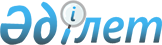 2024-2026 жылдарға арналған облыстық бюджет туралыАқтөбе облыстық мәслихатының 2023 жылғы 13 желтоқсандағы № 74 шешімі
      Қазақстан Республикасының Бюджет кодексінің 8-бабының 2-тармағына, Қазақстан Республикасының "Қазақстан Республикасындағы жергілікті мемлекеттік басқару және өзін-өзі басқару туралы" Заңының 6-бабына, Қазақстан Республикасының "2024-2026 жылдарға арналған республикалық бюджет туралы" Заңына сәйкес Ақтөбе облыстық мәслихаты ШЕШТІ:
      1. 2024-2026 жылдарға арналған облыстық бюджет тиісінше 1, 2 және 3 қосымшаларға сәйкес, оның ішінде, 2024 жылға мынадай көлемде бекітілсін:
      1) кірістер – 534 395 533,7 мың теңге, оның ішінде:
      салықтық түсімдер – 81 114 072,5 мың теңге;
      салықтық емес түсімдер – 10 028 290 мың теңге;
      негізгі капиталды сатудан түсетін түсімдер – 0 мың теңге;
      трансферттер түсімдері – 443 253 171,2 мың теңге;
      2) шығындар – 570 668 071,7 мың теңге;
      3) таза бюджеттік кредит беру – 26 124 337,1 мың теңге, оның ішінде:
      бюджеттік кредиттер – 40 542 734 мың теңге;
      бюджеттік кредиттерді өтеу – 14 418 396,9 мың теңге;
      4) қаржы активтерiмен жасалатын операциялар бойынша сальдо – 0 мың теңге, оның ішінде:
      қаржы активтерiн сатып алу – 0 мың теңге;
      мемлекеттің қаржы активтерін сатудан түсетін түсімдер – 0 мың теңге;
      5) бюджет тапшылығы (профициті) – -62 396 877,1 мың теңге;
      6) бюджет тапшылығын қаржыландыру (профицитін пайдалану) – 62 396 877,1 мың теңге, оның ішінде:
      қарыздар түсімі – 39 342 734 мың теңге;
      қарыздарды өтеу – 12 523 428,9 мың теңге;
      бюджет қаражатының пайдаланылатын қалдықтары – 35 577 570 мың теңге.
      Ескерту. 1 тармақ жаңа редакцияда - Ақтөбе облыстық мәслихатының 27.05.2024 № 138 шешімімен (01.01.2024 бастап қолданысқа енгізіледі).


      2. 2024 жылға бөлінген салықтардан түскен жалпы соманы бөлу аудандардың және Ақтөбе қаласының бюджеттеріне мынадай мөлшерде белгіленсін:
      1) төлем көзінде кірістерге салынатын жеке табыс салығы бойынша: Ақтөбе қаласы бойынша – 34 %, Хромтау ауданына – 50 %, және Әйтеке би, Алға, Байғанин, Ырғыз, Қарғалы, Мәртөк, Мұғалжар, Темір, Ойыл, Қобда, Шалқар аудандарына 100 %;
      2) әлеуметтік салық бойынша: Ақтөбе қаласы бойынша – 33 %, Хромтау ауданына – 55%, және Әйтеке би, Алға, Байғанин, Ырғыз, Қарғалы, Мәртөк, Мұғалжар, Темір, Ойыл, Қобда, Шалқар аудандарына 100 %;
      3) мұнай секторы ұйымдарынан түсетін түсімдерді қоспағанда, заңды тұлғалардан алынатын корпоративтік табыс салығы бойынша Ақтөбе қаласы бойынша – 100%, Хромтау ауданына – 60 % және Әйтеке би, Алға, Байғанин, Ырғыз, Қарғалы, Мәртөк, Мұғалжар, Темір, Ойыл, Қобда, Шалқар аудандарына 100 %;
      4) төлем көзінде салық салынбайтын кірістерге жеке табыс салығы бойынша, төлем көзінен салық салынбайтын шетелдік азаматтар табыстарынан ұсталатын жеке табыс салығы бойынша түсімдер Ақтөбе қаласы және аудандар бюджеттеріне толығымен есептеледі.
      3. 2024 жылға арналған облыстық бюджетте Ақтөбе қаласы және аудандық бюджеттерден бюджеттік алып қоюлардың көлемі 52 988 965 мың теңге сомасында көзделсін, оның ішінде:
      - Ақтөбе қаласынан – 36 384 875 мың теңге;
      - Байғанин ауданынан – 2 311 397 мың теңге;
      - Мұғалжар ауданынан – 7 618 145 мың теңге;
      - Темір ауданынан – 1 067 852 мың теңге;
      - Хромтау ауданынан – 5 260 568 мың теңге;
      - Шалқар ауданынан – 346 128 мың теңге.
      4. 2024 жылға арналған облыстық бюджетте Ақтөбе қаласы және аудандық бюджеттерден трансферттердің түсімдері 1 143 155 мың теңге көзделсін.
      Аталған трансферттердің сомаларын бөлу облыс әкімдігінің қаулысы негізінде айқындалады. 
      5. Қазақстан Республикасының "2024-2026 жылдарға арналған республикалық бюджет туралы" Заңының 9-бабына сәйкес белгіленгені еске және басшылыққа алынсын:
      2024 жылғы 1 қаңтардан бастап:
      1) жалақының ең төменгі мөлшері – 85 000 теңге;
      2) зейнетақының ең төмен мөлшері – 57 853 мың теңге; 
      3) айлық есептік көрсеткіш – 3 692 теңге; 
      4) базалық әлеуметтік төлемдердің мөлшерін есептеу үшін ең төменгі күнкөріс деңгейінің шамасы – 43 407 теңге.
      6. Қазақстан Республикасының "2024-2026 жылдарға арналған республикалық бюджет туралы" Заңының 12-бабына сәйкес 2024 жылғы 1 қаңтардан бастап әскери қызметшілерге (мерзiмдi қызметтегі әскери қызметшілерден басқа) және арнаулы мемлекеттік және құқық қорғау органдарының, мемлекеттік фельдъегерлік қызметтің қызметкерлеріне тұрғынжайды күтіп-ұстауға және коммуналдық қызметтерге ақы төлеуге ақшалай өтемақының айлық мөлшерi 3 739 теңге сомасында белгіленгені еске және басшылыққа алынсын.
      7. Қазақстан Республикасының "2024-2026 жылдарға арналған республикалық бюджет туралы" Заңының 13-бабына сәйкес 2024 жылға республикалық бюджеттен облыстық бюджетке берілетін субвенция 293 012 614 мың теңге сомасында көзделді.
      8. 2024 жылға арналған облыстық бюджетте облыстық бюджеттен аудандық бюджеттерге берілетін субвенциялар көлемі 9 744 895 мың теңге сомасында көзделсін, оның ішінде:
      Әйтекеби ауданына – 809 615 мың теңге;
      Алға ауданына – 1 361 244 мың теңге;
      Ырғыз ауданына – 1 344 311 мың теңге;
      Қарғалы ауданына – 1 214 637 мың теңге;
      Мәртөк ауданына – 1 496 388 мың теңге;
      Ойыл ауданына – 1 649 683 мың теңге;
      Қобда ауданына – 1 869 017 мың теңге.
      9. 2024 жылға арналған облыстық бюджетте республикалық бюджеттен ағымдағы нысаналы трансферттер түскені ескерілсін:
      1) табиғатты қорғау және арнаулы мекемелер қызметкерлерінің жалақысын көтеруге;
      2) эпизоотияға қарсы іс-шаралар жүргізуге;
      3) ауыл шаруашылығы жануарларын бiрдейлендiруді жүргізуге арналған бұйымдар (құралдар) және атрибуттар сатып алуға;
      4) Қазақстан Республикасында мүгедектігі бар адамдардың құқықтарын қамтамасыз етуге және өмір сүру сапасын жақсартуға;
      5) еңбек мобильділігі орталықтарының қызметін қамтамасыз етуге;
      6) мектепке дейінгі білім беру ұйымдары педагогтерінің еңбегіне ақы төлеуді ұлғайтуға;
      7) техникалық және кәсіптік, орта білімнен кейінгі білім беру ұйымдарында білім алушыларға мемлекеттік стипендияның мөлшерін ұлғайтуға;
      8) халықтың әлеуметтік жағынан осал топтарына коммуналдық тұрғын үй қорынан тұрғын үй сатып алуға;
      9) аудандар (облыстық маңызы бар қалалар) әкімдерін сайлауды қамтамасыз етуге және өткізуге; 
      10) мемлекеттік бюджет қаражаты есебінен ұсталатын азаматтық қызметшілердің жекелеген санаттарының, ұйымдар жұмыскерлерінің, қазыналық кәсіпорындар жұмыскерлерінің жалақысын арттыруға.
      Аталған трансферттердің сомаларын бөлу облыс әкімдігінің қаулысы негізінде айқындалады. 
      10. 2024 жылға арналған облыстық бюджетке республикалық бюджеттен кредиттер түскені ескерілсін:
      1) ауыл тұрғындарының табысын арттыру бойынша жобаны масштабтау үшін ауыл тұрғындарына микрокредиттер беруге;
      2) жастардың кәсіпкерлік бастамасына жәрдемдесуге;
      3) агроөнеркәсіптік кешендегі инвестициялық жобаларға кредит беруге;
      4) кондоминиум объектілерінің ортақ мүлкіне күрделі жөндеу жүргізуге;
      5) мамандарды әлеуметтік қолдау шараларын іске асыруға.
      Аталған кредиттердің сомаларын бөлу облыс әкімдігінің қаулысы негізінде айқындалады. 
      11. 2024 жылға арналған облыстық бюджетте облыстық маңызы бар қаланың бюджетіне және аудандық бюджеттерге ағымдағы нысаналы трансферттер және даму трансферттері көзделсін:
      1) Қазақстан Республикасында мүгедектігі бар адамдардың құқықтарын қамтамасыз етуге және өмір сүру сапасын жақсартуға;
      2) үкіметтік емес ұйымдарда мемлекеттік әлеуметтік тапсырысты орналастыруға;
      3) мемлекеттік атаулы әлеуметтік көмекті төлеуге;
      4) кохлеарлық импланттарға сөйлеу процессорларын ауыстыру және теңшеу жөніндегі қызметтерге;
      4-1) өмірлік қиын жағдай туындаған кезде мұқтаж азаматтарға әлеуметтік көмекке;
      5) "Ауыл-Ел бесігі" жобасы шеңберінде ауылдық елді мекендердегі әлеуметтік және инженерлік инфрақұрылым бойынша іс-шараларды іске асыруға;
      6) мәдениет нысандарын күрделі жөндеуге;
      7) коммуналдық тұрғын үй қорының тұрғын үйін салуға және (немесе) қайта жаңғыртуға;
      8) инженерлік-коммуникациялық инфрақұрылымды дамытуға және (немесе) жайластыруға;
      9) "Ауыл-Ел бесігі" жобасы шеңберінде ауылдық елді мекендерде әлеуметтік және инженерлік инфрақұрылымды дамытуға;
      10) коммуналдық шаруашылықты дамытуға;
      11) спорт объектілерін дамытуға;
      12) ауыл шаруашылығы объектілерін дамытуға;
      13) ауылдық елді мекендерді сумен жабдықтау және су бұру жүйелерін дамытуға;
      14) көлік инфрақұрылымын дамытуға;
      14-1) газ тасымалдау жүйесін дамытуға;
      14-2) мәдениет нысандарын дамытуға;
      14-3) ауданның (облыстық маңызы бар қаланың) коммуналдық меншігіндегі газ жүйелерін қолдануды ұйымдастыруға;
      14-4) қаланы және елді мекендерді абаттандыруды дамытуға;
      14-5) ауданның (облыстық маңызы бар қаланың) коммуналдық меншігіндегі жылу жүйелерін қолдануды ұйымдастыруға;
      14-6) байланыс желілерін салуға;
      14-7) аудандық (қалалық) ауқымдағы дала өрттерінің, сондай-ақ мемлекеттік өртке қарсы қызмет органдары құрылмаған елдi мекендерде өрттердің алдын алу және оларды сөндіру жөніндегі іс-шараларға;
      14-8) мемлекеттік тұрғын үй қорын сақтауды ұйымдастыруға;
      15) көлік инфрақұрылымының басым жобаларын қаржыландыруға.
      Аталған трансферттер сомаларын бөлу облыс әкімдігінің қаулысы негізінде айқындалады.
      Ескерту. 11 тармаққа өзгерістер енгізілді - Ақтөбе облыстық мәслихатының 26.03.2024 № 129 (01.01.2024 бастап қолданысқа енгізіледі); 10.04.2024 № 133 (01.01.2024 бастап қолданысқа енгізіледі); 27.05.2024 № 138 (01.01.2024 бастап қолданысқа енгізіледі) шешімдерімен.


      11-1. Облыстық бюджетте мемлекеттік бағалы қағаздарды шығару есебінен 2024 жылға арналған несиелік тұрғын үй құрылысына қарыздар түсімі көзделсін.
      Аталған қарыздар түсімі сомаларын бөлу облыс әкімдігінің қаулысы негізінде айқындалады.
      Ескерту. Шешім 11-1 тармақпен толықтырылды - Ақтөбе облыстық мәслихатының 26.03.2024 № 129 шешімімен (01.01.2024 бастап қолданысқа енгізіледі).


      11-2. Облыстық бюджетте мемлекеттік бағалы қағаздарды шығару есебінен 2024 жылға арналған жергілікті атқарушы органның кезекте тұрғандарға кейіннен жалға беру үшін дайын тұрғын үйді сатып алуға қарыздар түсімі көзделсін.
      Аталған қарыздар түсімі сомаларын бөлу облыс әкімдігінің қаулысы негізінде айқындалады.
      Ескерту. Шешім 11-2 тармақпен толықтырылды - Ақтөбе облыстық мәслихатының 27.05.2024 № 138 шешімімен (01.01.2024 бастап қолданысқа енгізіледі).


      12. Облыстың жергілікті атқарушы органының 2024 жылға арналған резерві 21 479 474 мың теңге сомасында бекітілсін.
      Ескерту. 12 тармақ жаңа редакцияда - Ақтөбе облыстық мәслихатының 27.05.2024 № 138 шешімімен (01.01.2024 бастап қолданысқа енгізіледі).


      13. 2024 жылға арналған облыстық бюджетті атқару процесінде секвестрлеуге жатпайтын облыстық бюджеттік бағдарламалардың (кіші бағдарламалардың) тізбесі 4-қосымшаға сәйкес бекітілсін.
      14. Осы шешім 2024 жылғы 1 қаңтардан бастап қолданысқа енгізіледі. 2024 жылға арналған облыстық бюджет
      Ескерту. 1 қосымша жаңа редакцияда - Ақтөбе облыстық мәслихатының 27.05.2024 № 138 шешімімен (01.01.2024 бастап қолданысқа енгізіледі). 2025 жылға арналған облыстық бюджет
      Ескерту. 2 қосымша жаңа редакцияда - Ақтөбе облыстық мәслихатының 27.05.2024 № 138 шешімімен (01.01.2024 бастап қолданысқа енгізіледі). 2026 жылға арналған облыстық бюджет
      Ескерту. 3 қосымша жаңа редакцияда - Ақтөбе облыстық мәслихатының 27.05.2024 № 138 шешімімен (01.01.2024 бастап қолданысқа енгізіледі). 2024 жылға арналған облыстық бюджетті атқару процесінде секвестрлеуге жатпайтын облыстық бюджеттік бағдарламаларының ТІЗБЕСІ
					© 2012. Қазақстан Республикасы Әділет министрлігінің «Қазақстан Республикасының Заңнама және құқықтық ақпарат институты» ШЖҚ РМК
				
      Облыстық мәслихаттың төрағасы 

Г. СҮЙІНТАЕВА
Облыстық мәслихаттың 
2023 жылғы 13 желтоқсандағы 
№ 74 шешіміне 1-қосымша
санаты
санаты
санаты
санаты
Сомасы (мың теңге)
сыныбы
сыныбы
сыныбы
Сомасы (мың теңге)
ішкі сыныбы
ішкі сыныбы
Сомасы (мың теңге)
АТАУЫ
Сомасы (мың теңге)
1
2
3
4
5
I. Кірістер
534 395 533,7
1
Салықтық түсiмдер
81 114 072,5
01
Табыс салығы
37 022 955
1
Корпоративтік табыс салығы
492 979
2
Жеке табыс салығы
36 529 976
03
Әлеуметтік салық
31 726 957,5
1
Әлеуметтік салық
31 726 957,5
05
Тауарларға, жұмыстарға және қызметтерге салынатын iшкi салықтар
12 364 160
3
Табиғи және басқа да ресурстарды пайдаланғаны үшiн түсетiн түсiмдер
11 977 296
4
Кәсiпкерлiк және кәсiби қызметтi жүргiзгенi үшiн алынатын алымдар
386 864
2
Салықтық емес түсiмдер
10 028 290
01
Мемлекеттік меншiктен түсетiн кірістер
1 871 655
5
Мемлекет меншігіндегі мүлікті жалға беруден түсетін кірістер
26 000
7
Мемлекеттік бюджеттен берілген кредиттер бойынша сыйақылар
1 845 655
03
Мемлекеттік бюджеттен қаржыландырылатын мемлекеттік мекемелер ұйымдастыратын мемлекеттік сатып алуды өткізуден түсетін ақша түсімдері
261
1
Мемлекеттік бюджеттен қаржыландырылатын мемлекеттік мекемелер ұйымдастыратын мемлекеттік сатып алуды өткізуден түсетін ақша түсімдері
261
04
Мемлекеттік бюджеттен қаржыландырылатын, сондай-ақ Қазақстан Республикасы Ұлттық Банкінің бюджетінен (шығыстар сметасынан) ұсталатын және қаржыландырылатын мемлекеттік мекемелер салатын айыппұлдар, өсімпұлдар, санкциялар, өндіріп алулар
2 500 000
1
Мұнай секторы ұйымдарынан, Жәбірленушілерге өтемақы қорынан және Білім беру инфрақұрылымын қолдау қорынан түсетін түсімдерді қоспағанда, мемлекеттік бюджеттен қаржыландырылатын, сондай-ақ Қазақстан Республикасы Ұлттық Банкінің бюджетінен (шығыстар сметасынан) ұсталатын және қаржыландырылатын мемлекеттік мекемелер салатын айыппұлдар, өсімпұлдар, санкциялар, өндіріп алулар
2 500 000
06
Басқа да салықтық емес түсімдер
5 656 374
1
Басқа да салықтық емес түсімдер
5 656 374
4
Трансферттердің түсімдері
443 253 171,2
01
Төмен тұрған мемлекеттiк басқару органдарынан трансферттер
58 264 564,2
2
Аудандық (облыстық маңызы бар қалалардың) бюджеттерден трансферттер
58 264 564,2
02
Мемлекеттік басқарудың жоғары тұрған органдарынан түсетін трансферттер
384 988 607
1
Республикалық бюджеттен түсетін трансферттер
384 988 607
Функ. топ
Функ. топ
Функ. топ
Функ. топ
Функ. топ
Сомасы (мың теңге)
Кіші функция
Кіші функция
Кіші функция
Кіші функция
Сомасы (мың теңге)
Әкімші
Әкімші
Әкімші
Сомасы (мың теңге)
Бағдарлама
Бағдарлама
Сомасы (мың теңге)
АТАУЫ
Сомасы (мың теңге)
1
2
3
4
5
6
II. Шығындар
570 668 071,7
01
Жалпы сипаттағы мемлекеттiк қызметтер
7 868 816
1
Мемлекеттiк басқарудың жалпы функцияларын орындайтын өкiлдi, атқарушы және басқа органдар
4 430 402
110
Облыс мәслихатының аппараты
146 418
001
Облыс мәслихатының қызметін қамтамасыз ету жөніндегі қызметтер
146 418
120
Облыс әкімінің аппараты
3 637 338
001
Облыс әкімінің қызметін қамтамасыз ету жөніндегі қызметтер
1 483 801
004
Мемлекеттік органның күрделі шығыстары
4 559
007
Ведомстволық бағыныстағы мемлекеттік мекемелер мен ұйымдардың күрделі шығыстары
963 386
009
Әкімдерді сайлауды қамтамасыз ету және өткізу
449 802
113
Төменгі тұрған бюджеттерге берілетін нысаналы ағымдағы трансферттер
735 790
263
Облыстың ішкі саясат басқармасы
261 733
075
Облыс Қазақстан халқы Ассамблеясының қызметін қамтамасыз ету
261 733
282
Облыстың тексеру комиссиясы
384 913
001
Облыстың тексеру комиссиясының қызметін қамтамасыз ету жөніндегі қызметтер
363 993
003
Мемлекеттік органның күрделі шығыстары
20 920
2
Қаржылық қызмет
353 085
257
Облыстың қаржы басқармасы
236 880
001
Жергілікті бюджетті атқару атқару, коммуналдық меншікті басқару және бюджеттік жоспарлау саласындағы мемлекеттік саясатты іске асыру жөніндегі қызметтер
198 873
009
Жекешелендіру, коммуналдық меншікті басқару, жекешелендіруден кейінгі қызмет және осыған байланысты дауларды реттеу
1 230
013
Мемлекеттік органның күрделі шығыстары
2 120
113
Төменгі тұрған бюджеттерге берілетін нысаналы ағымдағы трансферттер
34 657
718
Облыстың мемлекеттік сатып алу басқармасы
116 205
001
Жергілікті деңгейде мемлекеттік сатып алуды басқару саласындағы мемлекеттік саясатты іске асыру жөніндегі қызметтер
116 205
5
Жоспарлау және статистикалық қызмет
289 871
258
Облыстың экономика және бюджеттік жоспарлау басқармасы
289 871
001
Экономикалық саясатты, мемлекеттік жоспарлау жүйесін қалыптастыру мен дамыту саласындағы мемлекеттік саясатты іске асыру жөніндегі қызметтер
253 033
005
Мемлекеттік органның күрделі шығыстары
25 817
061
Бюджеттік инвестициялар және мемлекеттік-жекешелік әріптестік, оның ішінде концессия мәселелері жөніндегі құжаттаманы сараптау және бағалау
11 021
9
Жалпы сипаттағы өзге де мемлекеттiк қызметтер
2 795 458
269
Облыстың дін істері басқармасы
223 306
001
Жергілікті деңгейде дін істер саласындағы мемлекеттік саясатты іске асыру жөніндегі қызметтер
161 102
003
Мемлекеттік органның күрделі шығыстары
200
005
Өңірде діни ахуалды зерделеу және талдау
62 004
288
Облыстың құрылыс, сәулет және қала құрылысы басқармасы
2 572 152
061
Мемлекеттік органдардың объектілерін дамыту
2 572 152
02
Қорғаныс
4 154 626
1
Әскери мұқтаждар
1 070 695
120
Облыс әкімінің аппараты
1 070 695
010
Жалпыға бірдей әскери міндетті атқару шеңберіндегі іс-шаралар
101 452
011
Аумақтық қорғанысты даярлау және облыс ауқымдағы аумақтық қорғаныс
969 243
2
Төтенше жағдайлар жөнiндегi жұмыстарды ұйымдастыру
3 083 931
120
Облыс әкімінің аппараты
30 462
014
Облыстық ауқымдағы төтенше жағдайлардың алдын алу және жою
30 462
287
Облыстық бюджеттен қаржыландырылатын табиғи және техногендік сипаттағы төтенше жағдайлар, азаматтық қорғаныс саласындағы уәкілетті органдардың аумақтық органы
1 781 848
002
Аумақтық органның және ведомстволық бағынысты мемлекеттік мекемелерінің күрделі шығыстары
1 416 653
004
Облыс ауқымдағы төтенше жағдайлардың алдын алу және оларды жою
365 195
288
Облыстың құрылыс, сәулет және қала құрылысы басқармасы
1 271 621
010
Жұмылдыру дайындығы және төтенше жағдайлар объектілерін дамыту
1 136 551
016
Халықты, объектілерді және аумақтарды табиғи және дүлей зілзалалардан инженерлік қорғау жөнінде жұмыстар жүргізу
135 070
03
Қоғамдық тәртіп, қауіпсіздік, құқықтық, сот, қылмыстық-атқару қызметі
17 354 096
1
Құқық қорғау қызметi
17 354 096
252
Облыстық бюджеттен қаржыландырылатын атқарушы ішкі істер органы
17 354 096
001
Облыс аумағында қоғамдық тәртіптті және қауіпсіздікті сақтауды қамтамасыз ету саласындағы мемлекеттік саясатты іске асыру жөніндегі қызметтер
11 384 320
003
Қоғамдық тәртіпті қорғауға қатысатын азаматтарды көтермелеу
3 692
006
Мемлекеттік органның күрделі шығыстары
5 966 084
04
Бiлiм беру
282 965 063
1
Мектепке дейiнгi тәрбие және оқыту
35 639 158
261
Облыстың білім басқармасы
35 626 158
081
Мектепке дейінгі тәрбиелеу және оқыту
4 724 329
202
Мектепке дейінгі білім беру ұйымдарында мемлекеттік білім беру тапсырысын іске асыруға
30 901 829
288
Облыстың құрылыс, сәулет және қала құрылысы басқармасы
13 000
011
Мектепке дейiнгi тәрбие және оқыту объектілерін салу және реконструкциялау
13 000
2
Бастауыш, негізгі орта және жалпы орта білім беру
215 069 102
261
Облыстың білім басқармасы
160 433 018
003
Арнайы білім беретін оқу бағдарламалары бойынша жалпы білім беру
3 513 125
006
Мамандандырылған білім беру ұйымдарында дарынды балаларға жалпы білім беру
1 570 010
055
Балалар мен жасөспірімдерге қосымша білім беру
7 067 967
082
Мемлекеттік бастауыш, негізгі және жалпы орта білім беру ұйымдарында жалпы білім беру
90 748 871
203
Мемлекеттік орта білім беру ұйымдарында жан басына шаққандағы қаржыландыруды іске асыруға
57 533 045
285
Облыстың дене шынықтыру және спорт басқармасы
9 338 155
006
Балалар мен жасөспірімдерге спорт бойынша қосымша білім беру
8 562 573
007
Мамандандырылған бiлiм беру ұйымдарында спорттағы дарынды балаларға жалпы бiлiм беру
775 582
288
Облыстың құрылыс, сәулет және қала құрылысы басқармасы
45 297 929
012
Бастауыш, негізгі орта және жалпы орта білім беру объектілерін салу және реконструкциялау
15 595 506
069
Қосымша білім беру объектілерін салу және реконструкциялау
316 197
205
"Жайлы мектеп" пилоттық ұлттық жобасы шеңберінде бастауыш, негізгі орта және жалпы орта білім беру объектілерін салу
29 386 226
4
Техникалық және кәсіптік, орта білімнен кейінгі білім беру
18 652 580
253
Облыстың денсаулық сақтау басқармасы
1 401 324
043
Техникалық және кәсіптік, орта білімнен кейінгі білім беру ұйымдарында мамандар даярлау
1 401 324
261
Облыстың білім басқармасы
17 244 303
024
Техникалық және кәсіптік білім беру ұйымдарында мамандар даярлау
17 244 303
288
Облыстың құрылыс, сәулет және қала құрылысы басқармасы
6 953
099
Техникалық және кәсіптік, орта білімнен кейінгі білім беру объектілерін салу және реконструкциялау
6 953
5
Мамандарды қайта даярлау және біліктіліктерін арттыру
957 742
120
Облыс әкімінің аппараты
5 798
019
Сайлау процесіне қатысушыларды оқыту
5 798
253
Облыстың денсаулық сақтау басқармасы
30 590
003
Кадрлардың біліктілігін арттыру және оларды қайта даярлау
30 590
261
Облыстың білім басқармасы
921 354
052
Нәтижелі жұмыспен қамтуды және жаппай кәсіпкерлікті дамытудың 2017 – 2021 жылдарға арналған "Еңбек" мемлекеттік бағдарламасы шеңберінде кадрлардың біліктілігін арттыру, даярлау және қайта даярлау
921 354
6
Жоғары және жоғары оқу орнынан кейін бiлiм беру
532 594
261
Облыстың білім басқармасы
532 594
057
Жоғары, жоғары оқу орнынан кейінгі білімі бар мамандар даярлау және білім алушыларға әлеуметтік қолдау көрсету
532 594
9
Бiлiм беру саласындағы өзге де қызметтер
12 113 887
261
Облыстың білім басқармасы
12 113 887
001
Жергілікті деңгейде білім беру саласындағы мемлекеттік саясатты іске асыру жөніндегі қызметтер
902 150
005
Мемлекеттік білім беру ұйымдар үшін оқулықтар мен оқу-әдiстемелiк кешендерді сатып алу және жеткізу
1 161 061
007
Облыстық, аудандық (қалалық) ауқымдардағы мектеп олимпиадаларын, мектептен тыс іс-шараларды және конкурстар өткізу
508 189
011
Балалар мен жасөспірімдердің психикалық денсаулығын зерттеу және халыққа психологиялық-медициналық-педагогикалық консультациялық көмек көрсету
1 324 528
012
Дамуында проблемалары бар балалар мен жасөспірімдердің оңалту және әлеуметтік бейімдеу
451 530
013
Мемлекеттік органның күрделі шығыстары
29 670
019
Облыстық мемлекеттік білім беру мекемелеріне жұмыстағы жоғары көрсеткіштері үшін гранттар беру
68 000
029
Білім беру жүйесін әдістемелік және қаржылық сүйемелдеу
1 457 124
067
Ведомстволық бағыныстағы мемлекеттік мекемелер мен ұйымдардың күрделі шығыстары
5 926 072
086
Жетім баланы (жетім балаларды) және ата-анасының қамқорлығынсыз қалған баланы (балаларды) асырап алғаны үшін
2 769
087
Жетім баланы (жетім балаларды) және ата-аналарының қамқорынсыз қалған баланы (балаларды) күтіп-ұстауға
282 794
05
Денсаулық сақтау
11 847 099
2
Халықтың денсаулығын қорғау
3 487 001
253
Облыстың денсаулық сақтау басқармасы
1 799 232
006
Ана мен баланы қорғау жөніндегі көрсетілетін қызметтер
238 785
007
Салауатты өмір салтын насихаттау
70 985
041
Облыстардың жергілікті өкілдік органдарының шешімі бойынша тегін медициналық көмектің кепілдік берілген көлемімен қосымша қамтамасыз ету
548 572
042
Медициналық ұйымның сот шешімі негізінде жүзеге асырылатын жыныстық құмарлықты төмендетуге арналған іс-шараларды жүргізу
411
050
Қаржы лизингі шарттарында сатып алынған санитариялық көлік және сервистік қызмет көрсетуді талап ететін медициналық бұйымдар бойынша лизинг төлемдерін өтеу
940 479
288
Облыстың құрылыс, сәулет және қала құрылысы басқармасы
1 687 769
038
Денсаулық сақтау объектілерін салу және реконструкциялау
1 687 769
3
Мамандандырылған медициналық көмек
2 104 260
253
Облыстың денсаулық сақтау басқармасы
2 104 260
027
Халыққа иммундық профилактика жүргізу үшін вакциналарды және басқа медициналық иммундық биологиялық препараттарды орталықтандырылған сатып алу және сақтау
2 104 260
4
Емханалар
213 932
253
Облыстың денсаулық сақтау басқармасы
213 932
039
Денсаулық сақтау субъектілерінің медициналық көмегін қамтитын қосымша медициналық көмектің көлемін көрсету, Call-орталықтардың қызметтер көрсетуі және өзге де шығыстар
213 932
5
Медициналық көмектiң басқа түрлерi
112 429
253
Облыстың денсаулық сақтау басқармасы
112 429
029
Облыстық арнайы медициналық жабдықтау базалары
112 429
9
Денсаулық сақтау саласындағы өзге де қызметтер
5 929 477
253
Облыстың денсаулық сақтау басқармасы
5 929 477
001
Жергілікті деңгейде денсаулық сақтау саласындағы мемлекеттік саясатты іске асыру жөніндегі қызметтер
167 862
008
Қазақстан Республикасында ЖИТС профилактикасы және оған қарсы күрес жөніндегі іс-шараларды іске асыру
156 199
016
Азаматтарды елді мекеннен тыс жерлерде емделу үшін тегін және жеңілдетілген жол жүрумен қамтамасыз ету
43 663
018
Денсаулық сақтау саласындағы ақпараттық талдамалық қызметтер
99 909
023
Медициналық және фармацевтикалық қызметкерлерді әлеуметтік қолдау
150 000
030
Мемлекеттік органның күрделі шығыстары
25 567
033
Медициналық денсаулық сақтау ұйымдарының күрделі шығыстары
5 286 277
06
Әлеуметтiк көмек және әлеуметтiк қамсыздандыру
21 556 542,2
1
Әлеуметтiк қамсыздандыру
6 166 228,2
256
Облыстың жұмыспен қамтуды үйлестіру және әлеуметтік бағдарламалар басқармасы
3 433 022
002
Жалпы үлгідегі медициналық-әлеуметтік мекемелерде (ұйымдарда), арнаулы әлеуметтік қызметтер көрсету орталықтарында, әлеуметтік қызмет көрсету орталықтарында қарттар мен мүгедектігі бар адамдарға арнаулы әлеуметтік қызметтер көрсету
683 581
013
Психоневрологиялық медициналық-әлеуметтік мекемелерде (ұйымдарда), арнаулы әлеуметтік қызметтер көрсету орталықтарында, әлеуметтік қызмет көрсету орталықтарында психоневрологиялық аурулармен ауыратын мүгедектігі бар адамдар үшін арнаулы әлеуметтік қызметтер көрсету
1 087 366
015
Балалар психоневрологиялық медициналық-әлеуметтік мекемелерінде (ұйымдарда), арнаулы әлеуметтік қызметтер көрсету орталықтарында, әлеуметтік қызмет көрсету орталықтарында психоневрологиялық патологиялары бар мүгедектігі бар балалар үшін арнаулы әлеуметтік қызметтер көрсету
508 891
064
Еңбек мобильділігі орталықтары мен мансап орталықтарының жұмыспен қамту мәселелері жөніндегі азаматтарды әлеуметтік қолдау бойынша қызметін қамтамасыз ету
1 139 124
069
Мүгедектігі бар адамдарды жұмысқа орналастыру үшін арнайы жұмыс орындарын құруға жұмыс берушінің шығындарын субсидиялау
14 060
261
Облыстың білім басқармасы
581 551
015
Жетiм балаларды, ата-анасының қамқорлығынсыз қалған балаларды әлеуметтік қамсыздандыру
477 842
092
Патронат тәрбиешілерге берілген баланы (балаларды) асырап бағу
103 709
288
Облыстың құрылыс, сәулет және қала құрылысы басқармасы
2 151 655,2
039
Әлеуметтік қамтамасыз ету объектілерін салу және реконструкциялау
2 151 655,2
2
Әлеуметтiк көмек
9 440 794
256
Облыстың жұмыспен қамтуды үйлестіру және әлеуметтік бағдарламалар басқармасы
9 440 794
068
Жұмыспен қамту бағдарламасы
9 440 794
9
Әлеуметтiк көмек және әлеуметтiк қамтамасыз ету салаларындағы өзге де қызметтер
5 949 520
256
Облыстың жұмыспен қамтуды үйлестіру және әлеуметтік бағдарламалар басқармасы
5 772 507
001
Жергілікті деңгейде жұмыспен қамтуды қамтамасыз ету және халық үшін әлеуметтік бағдарламаларды іске асыру саласында мемлекеттік саясатты іске асыру жөніндегі қызметтер
215 964
007
Мемлекеттік органның күрделі шығыстары
19 125
044
Жергілікті деңгейде көші-қон іс-шараларын іске асыру
5 959
066
Сенім білдірілген агентке жастардың кәсіпкерлік бастамасына жәрдемдесу үшін бюджеттік кредиттер беру жөніндегі қызметтеріне ақы төлеу
27 411
067
Ведомстволық бағыныстағы мемлекеттік мекемелер мен ұйымдардың күрделі шығыстары
406 251
113
Төменгі тұрған бюджеттерге берілетін нысаналы ағымдағы трансферттер
5 097 797
263
Облыстың ішкі саясат басқармасы
45 869
077
Қазақстан Республикасында мүгедектігі бар адамдардың құқықтарын қамтамасыз етуге және өмір сүру сапасын жақсарту
45 869
270
Облыстың еңбек инспекциясы бойынша басқармасы
131 144
001
Жергілікті деңгейде еңбек қатынасын реттеу саласындағы мемлекеттік саясатты іске асыру жөніндегі қызметтер
131 144
07
Тұрғын үй-коммуналдық шаруашылық
21 112 634
1
Тұрғын үй шаруашылығы
24 404
279
Облыстың энергетика және тұрғын үй-коммуналдық шаруашылық басқармасы
24 404
054
Жеке тұрғын үй қорынан алынған тұрғынжай үшін азаматтардың жекелеген санаттарына төлемдер
24 404
2
Коммуналдық шаруашылық
21 088 230
279
Облыстың энергетика және тұрғын үй-коммуналдық шаруашылық басқармасы
21 088 230
001
Жергілікті деңгейде энергетика және тұрғын үй-коммуналдық шаруашылық саласындағы мемлекеттік саясатты іске асыру жөніндегі қызметтер
204 827
004
Елдi мекендердi газдандыру
56 347
005
Мемлекеттік органның күрделі шығыстары
12 345
032
Ауыз сумен жабдықтаудың баламасыз көздерi болып табылатын сумен жабдықтаудың аса маңызды топтық және жергілікті жүйелерiнен ауыз су беру жөніндегі қызметтердің құнын субсидиялау
466 989
051
Сумен жабдықтау және су бұру жүйесін дамыту
17 076
056
Халықаралық қаржы ұйымдарының қарыздарын өтеуге және қызмет көрсетуге табиғи монополиялар субъектілерінің шығындарын субсидиялау
1 247 697
113
Төменгі тұрған бюджеттерге берілетін нысаналы ағымдағы трансферттер
1 863 620
114
Төменгі тұрған бюджеттерге берілетін нысаналы даму трансферттері
17 219 329
08
Мәдениет, спорт, туризм және ақпараттық кеңістiк
28 076 505
1
Мәдениет саласындағы қызмет
4 173 984
273
Облыстың мәдениет, архивтер және құжаттама басқармасы
4 145 475
005
Мәдени-демалыс жұмысын қолдау
1 417 211
007
Тарихи-мәдени мұраны сақтауды және оған қолжетімділікті қамтамасыз ету
1 065 430
008
Театр және музыка өнерін қолдау
1 662 834
288
Облыстың құрылыс, сәулет және қала құрылысы басқармасы
28 509
027
Мәдениет объектілерін дамыту
28 509
2
Спорт
15 843 811
285
Облыстың дене шынықтыру және спорт басқармасы
10 120 298
001
Жергілікті деңгейде дене шынықтыру және спорт саласында мемлекеттік саясатты іске асыру жөніндегі қызметтер
90 433
002
Облыстық деңгейде спорт жарыстарын өткізу
77 373
003
Әр түрлі спорт түрлері бойынша облыстың құрама командаларының мүшелерін дайындау және республикалық және халықаралық спорт жарыстарына қатысуы
8 681 076
005
Мемлекеттік органның күрделі шығыстары
4 504
032
Ведомстволық бағыныстағы мемлекеттік мекемелер мен ұйымдардың күрделі шығыстары
1 266 912
288
Облыстың құрылыс, сәулет және қала құрылысы басқармасы
5 723 513
024
Cпорт объектілерін дамыту
5 723 513
3
Ақпараттық кеңiстiк
4 929 902
263
Облыстың ішкі саясат басқармасы
899 197
007
Мемлекеттік ақпараттық саясат жүргізу жөніндегі қызметтер
899 197
264
Облыстың тілдерді дамыту басқармасы
142 630
001
Жергілікті деңгейде тілдерді дамыту саласындағы мемлекеттік саясатты іске асыру жөніндегі қызметтер
78 148
002
Мемлекеттiк тiлдi және Қазақстан халқының басқа да тiлдерін дамыту
57 967
003
Мемлекеттік органның күрделі шығыстары
1 094
032
Ведомстволық бағыныстағы мемлекеттік мекемелер мен ұйымдардың күрделі шығыстары
5 421
273
Облыстың мәдениет, архивтер және құжаттама басқармасы
784 150
009
Облыстық кiтапханалардың жұмыс iстеуiн қамтамасыз ету
454 895
010
Архив қорының сақталуын қамтамасыз ету
329 255
743
Облыстың цифрлық технологиялар басқармасы
3 103 925
001
Жергілікті деңгейде ақпараттандыру, мемлекеттік қызметтер көрсету, жобалық басқару жөніндегі мемлекеттік саясатты іске асыру жөніндегі қызметтер
2 937 306
003
Мемлекеттік органның күрделі шығыстары
166 619
4
Туризм
163 945
275
Облыстың кәсіпкерлік басқармасы
163 945
009
Туристік қызметті реттеу
140 954
074
Кәсіпкерлік субъектілерінің санитариялық-гигиеналық тораптарды күтіп-ұстауға арналған шығындарының бір бөлігін субсидиялау
22 991
9
Мәдениет, спорт, туризм және ақпараттық кеңiстiктi ұйымдастыру жөнiндегi өзге де қызметтер
2 964 863
263
Облыстың ішкі саясат басқармасы
228 704
001
Жергілікті деңгейде мемлекеттік ішкі саясатты іске асыру жөніндегі қызметтер
221 454
005
Мемлекеттік органның күрделі шығыстары
4 465
032
Ведомстволық бағыныстағы мемлекеттік мекемелер мен ұйымдардың күрделі шығыстары
2 785
273
Облыстың мәдениет, архивтер және құжаттама басқармасы
2 293 046
001
Жергiлiктi деңгейде мәдениет және архив ісін басқару саласындағы мемлекеттік саясатты іске асыру жөніндегі қызметтер
126 535
032
Ведомстволық бағыныстағы мемлекеттік мекемелер мен ұйымдардың күрделі шығыстары
741 986
113
Төменгі тұрған бюджеттерге берілетін нысаналы ағымдағы трансферттер
1 424 525
283
Облыстың жастар саясаты мәселелерi жөніндегі басқармасы
443 113
001
Жергілікті деңгейде жастар саясатын іске асыру жөніндегі қызметтер
338 075
003
Мемлекеттік органның күрделі шығыстары
7 914
005
Жастар саясаты саласында іс-шараларды іске асыру
88 025
032
Ведомстволық бағыныстағы мемлекеттік мекемелер мен ұйымдардың күрделі шығыстары
9 099
09
Отын-энергетика кешенi және жер қойнауын пайдалану
26 934 833
1
Отын және энергетика
401 818
279
Облыстың энергетика және тұрғын үй-коммуналдық шаруашылық басқармасы
401 818
081
Елді мекендерді шаруашылық-ауыз сумен жабдықтау үшін жерасты суларына іздестіру-барлау жұмыстарын ұйымдастыру және жүргізу
401 818
9
Отын-энергетика кешені және жер қойнауын пайдалану саласындағы өзге де қызметтер
26 533 015
279
Облыстың энергетика және тұрғын үй-коммуналдық шаруашылық басқармасы
26 533 015
071
Газ тасымалдау жүйесін дамыту
26 533 015
10
Ауыл, су, орман, балық шаруашылығы, ерекше қорғалатын табиғи аумақтар, қоршаған ортаны және жануарлар дүниесін қорғау, жер қатынастары
24 988 304
1
Ауыл шаруашылығы
20 261 055
719
Облыстың ветеринария басқармасы
3 790 704
001
Жергілікті деңгейде ветеринария саласындағы мемлекеттік саясатты іске асыру жөніндегі қызметтер
202 100
009
Ауру жануарларды санитариялық союды ұйымдастыру
26 000
010
Қаңғыбас иттер мен мысықтарды аулауды және жоюды ұйымдастыру
53 142
011
Жануарлардың саулығы мен адамның денсаулығына қауіп төндіретін, алып қоймай залалсыздандырылған (зарарсыздандырылған) және қайта өңделген жануарлардың, жануарлардан алынатын өнім мен шикізаттың құнын иелеріне өтеу
120 000
013
Ауыл шаруашылығы жануарларын сәйкестендіру жөніндегі іс-шараларды өткізу
224 921
014
Эпизоотияға қарсы іс-шаралар жүргізу
2 687 981
015
Ведомстволық бағынысты мемлекеттік мекемелер мен ұйымдардың күрделі шығыстары
367 853
028
Уақытша сақтау пунктына ветеринариялық препараттарды тасымалдау бойынша қызметтер
4 100
030
Жануарлардың энзоотиялық ауруларының профилактикасы мен диагностикасына арналған ветеринариялық препараттарды, олардың профилактикасы мен диагностикасы жөніндегі қызметтерді орталықтандырып сатып алу, оларды сақтауды және аудандардың (облыстық маңызы бар қалалардың) жергілікті атқарушы органдарына тасымалдауды (жеткізуді) ұйымдастыру
44 743
031
Ауыл шаруашылығы жануарларын бірдейлендіруді жүргізу үшін ветеринариялық мақсаттағы бұйымдар мен атрибуттарды, жануарға арналған ветеринариялық паспортты орталықтандырып сатып алу және оларды аудандардың (облыстық маңызы бар қалалардың) жергілікті атқарушы органдарына тасымалдау (жеткізу)
59 864
741
Облыстың ауыл шаруашылығы және жер қатынастары басқармасы
16 466 817
002
Тұқым шаруашылығын дамытуды субсидиялау
250 000
005
Cаны зиян тигізудің экономикалық шегінен жоғары зиянды және аса қауіпті зиянды организмдерге, карантинді объектілерге қарсы өңдеулер жүргізуге арналған пестицидтердің, биоагенттердiң (энтомофагтардың) құнын субсидиялау
481 089
008
Басым дақылдардың өндірісін дамытуды субсидиялау
7 297
014
Ауыл шаруашылығы тауарларын өндірушілерге су жеткізу бойынша көрсетілетін қызметтердің құнын субсидиялау
3 500
018
Пестицидтерді (улы химикаттарды) залалсыздандыру
3 850
029
Ауыл шаруашылығы дақылдарының зиянды организмдеріне қарсы күрес жөніндегі іс- шаралар
284 298
045
Тұқымдық және көшет отырғызылатын материалдың сорттық және себу сапаларын анықтау
31 640
046
Тракторларды, олардың тіркемелерін, өздігінен жүретін ауыл шаруашылығы, мелиоративтік және жол-құрылыс машиналары мен тетіктерін мемлекеттік есепке алу және тіркеу
6 231
047
Тыңайтқыштар (органикалықтарды қоспағанда) құнын субсидиялау
623 724
050
Инвестициялар салынған жағдайда агроөнеркәсіптік кешен субъектісі көтерген шығыстардың бөліктерін өтеу
2 521 430
051
Агроөнеркәсіптік кешен субъектілерінің қарыздарын кепілдендіру мен сақтандыру шеңберінде субсидиялау
1 022 217
053
Мал шаруашылығы өнімдерінің өнімділігін және сапасын арттыруды, асыл тұқымды мал шаруашылығын дамытуды субсидиялау
5 592 790
056
Ауыл шаруашылығы малын, техниканы және технологиялық жабдықты сатып алуды кредиттеу, сондай-ақ лизинг беру кезінде сыйақы мөлшерлемесін субсидиялау
5 284 839
057
Мал шаруашылығы саласында терең қайта өңдеуден өткізілетін өнімдерді өндіру үшін ауыл шаруашылығы өнімін сатып алуға жұмсайтын өңдеуші кәсіпорындардың шығындарын субсидиялау
353 912
288
Облыстың құрылыс, сәулет және қала құрылысы басқармасы
3 534
020
Ауыл шаруашылығы объектілерін дамыту
3 534
2
Су шаруашылығы
269 715
254
Облыстың табиғи ресурстар және табиғат пайдалануды реттеу басқармасы
269 715
003
Коммуналдық меншіктегі су шаруашылығы құрылыстарының жұмыс істеуін қамтамасыз ету
269 715
3
Орман шаруашылығы
2 298 122
254
Облыстың табиғи ресурстар және табиғат пайдалануды реттеу басқармасы
2 298 122
005
Ормандарды сақтау, қорғау, молайту және орман өсiру
2 250 622
104
Инвестициялық салымдар кезінде балық шаруашылығы субъектісі шеккен шығыстардың бір бөлігін өтеу
47 500
4
Балық шаруашылығы
47 434
254
Облыстың табиғи ресурстар және табиғат пайдалануды реттеу басқармасы
47 434
034
Акваөсіру (балық өсіру шаруашылығы), сондай-ақ асыл тұқымды балық өсіру өнімінің өнімділігі мен сапасын арттыруды субсидиялау
47 434
5
Қоршаған ортаны қорғау
1 371 807
254
Облыстың табиғи ресурстар және табиғат пайдалануды реттеу басқармасы
1 012 486
001
Жергілікті деңгейде қоршаған ортаны қорғау саласындағы мемлекеттік саясатты іске асыру жөніндегі қызметтер
116 094
008
Қоршаған ортаны қорғау бойынша іс-шаралар
395 010
013
Мемлекеттік органның күрделі шығыстары
21 280
032
Ведомстволық бағыныстағы мемлекеттік мекемелер мен ұйымдардың күрделі шығыстары
480 102
288
Облыстың құрылыс, сәулет және қала құрылысы басқармасы
359 321
022
Қоршаған ортаны қорғау объектілерін дамыту
359 321
9
Ауыл, су, орман, балық шаруашылығы, қоршаған ортаны қорғау және жер қатынастары саласындағы басқа да қызметтер
740 171
719
Облыстың ветеринария басқармасы
108 948
032
Қараусыз қалған және қаңғыбас жануарларды уақытша ұстау
79 463
033
Қараусыз қалған және қаңғыбас жануарларды сәйкестендіру
16 013
034
Қаңғыбас жануарларды егу және зарарсыздандыру
13 199
035
Иелері халықтың әлеуметтік осал топтарына жататын үй жануарларын сәйкестендіру
273
741
Облыстың ауыл шаруашылығы және жер қатынастары басқармасы
631 223
001
Жергілікті деңгейде ауыл шаруашылығы және жер қатынастарын реттеу саласындағы мемлекеттік саясатты іске асыру жөніндегі қызметтер
624 038
003
Мемлекеттік органның күрделі шығыстары
7 185
11
Өнеркәсіп, сәулет, қала құрылысы және құрылыс қызметі
17 753 475
2
Сәулет, қала құрылысы және құрылыс қызметі
17 753 475
288
Облыстың құрылыс, сәулет және қала құрылысы басқармасы
17 635 279
001
Жергілікті деңгейде құрлыс, сәулет және қала құрылысы саласындағы мемлекеттік саясатты іске асыру жөніндегі қызметтер
218 663
003
Мемлекеттік органның күрделі шығыстары
32 924
004
Қала құрылысын дамытудың кешенді схемаларын және елді мекендердің бас жоспарларын әзірлеу
50 950
113
Төменгі тұрған бюджеттерге берілетін нысаналы ағымдағы трансферттер
3 628 800
114
Төменгі тұрған бюджеттерге берілетін нысаналы даму трансферттері
13 703 942
724
Облыстың мемлекеттік сәулет-құрылыс бақылау басқармасы
118 196
001
Жергілікті деңгейде мемлекеттік сәулет-құрылыс бақылау саласындағы мемлекеттік саясатты іске асыру жөніндегі қызметтер
96 246
003
Мемлекеттік органның күрделі шығыстары
21 950
12
Көлiк және коммуникация
61 657 385,9
1
Автомобиль көлiгi
11 359 421,9
268
Облыстың жолаушылар көлігі және автомобиль жолдары басқармасы
11 359 421,9
002
Көлік инфрақұрылымын дамыту
6 787 405,9
003
Автомобиль жолдарының жұмыс істеуін қамтамасыз ету
1 236 306
028
Көлiк инфрақұрылымының басым жобаларын іске асыру
3 335 710
9
Көлiк және коммуникациялар саласындағы өзге де қызметтер
50 297 964
268
Облыстың жолаушылар көлігі және автомобиль жолдары басқармасы
50 297 964
001
Жергілікті деңгейде көлік және коммуникация саласындағы мемлекеттік саясатты іске асыру жөніндегі қызметтер
271 174
005
Әлеуметтiк маңызы бар ауданаралық (қалааралық) қатынастар бойынша жолаушылар тасымалын субсидиялау
581 235
011
Мемлекеттік органның күрделі шығыстары
3 280
113
Төменгі тұрған бюджеттерге берілетін нысаналы ағымдағы трансферттер
32 480 505
114
Төменгі тұрған бюджеттерге берілетін нысаналы даму трансферттері
16 961 770
13
Басқалар
30 834 483
1
Экономикалық қызметтерді реттеу
1 221
288
Облыстың құрылыс, сәулет және қала құрылысы басқармасы
1 221
040
Арнайы экономикалық аймақтардың, индустриялық аймақтардың, индустриялық парктердің инфрақұрылымын дамыту
1 221
3
Кәсiпкерлiк қызметтi қолдау және бәсекелестікті қорғау
3 669 740
275
Облыстың кәсіпкерлік басқармасы
3 669 740
001
Жергілікті деңгейде кәсіпкерлікті дамыту саласындағы мемлекеттік саясатты іске асыру жөніндегі қызметтер
99 817
003
Мемлекеттік органның күрделі шығыстары
14 610
008
Кәсіпкерлік субъектілерінің кредиттері бойынша пайыздық мөлшерлемелерді субсидиялау
3 385 051
015
Кәсіпкерлік субъектілерінің кредиттерін ішінара кепілдендіру
170 262
9
Басқалар
27 163 522
253
Облыстың денсаулық сақтау басқармасы
2 163 228
058
"Ауыл-Ел бесігі" жобасы шеңберінде ауылдық елді мекендердегі әлеуметтік және инженерлік инфрақұрылым бойынша іс-шараларды іске асыру
406 517
096
Мемлекеттік-жекешелік әріптестік жобалар бойынша мемлекеттік міндеттемелерді орындау
1 756 711
257
Облыстың қаржы басқармасы
21 479 474
012
Облыстық жергілікті атқарушы органының резервi
21 479 474
258
Облыстың экономика және бюджеттік жоспарлау басқармасы
144 000
003
Жергілікті бюджеттік инвестициялық жобалардың техникалық-экономикалық негіздемелерін және мемлекеттік-жекешелік әріптестік жобалардың, оның ішінде концессиялық жобалардың конкурстық құжаттамаларын әзірлеу немесе түзету, сондай-ақ қажетті сараптамаларын жүргізу, мемлекеттік-жекешелік әріптестік жобаларды, оның ішінде концессиялық жобаларды консультациялық сүйемелдеу
144 000
261
Облыстың білім басқармасы
2 289 470
079
"Ауыл-Ел бесігі" жобасы шеңберінде ауылдық елді мекендердегі әлеуметтік және инженерлік инфрақұрылым бойынша іс-шараларды іске асыру
2 186 202
096
Мемлекеттік-жекешелік әріптестік жобалар бойынша мемлекеттік міндеттемелерді орындау
103 268
280
Облыстың индустриалдық-инновациялық даму басқармасы
232 764
001
Жергілікті деңгейде индустриялық-инновациялық қызметті дамыту саласындағы мемлекеттік саясатты іске асыру жөніндегі қызметтер
133 075
003
Мемлекеттік органның күрделі шығыстары
7 071
005
Индустриялық-инновациялық қызметті мемлекеттік қолдау шеңберінде іс-шараларды іске асыру
92 618
285
Облыстың дене шынықтыру және спорт басқармасы
406 064
053
"Ауыл-Ел бесігі" жобасы шеңберінде ауылдық елді мекендердегі әлеуметтік және инженерлік инфрақұрылым бойынша іс-шараларды іске асыру
179 571
096
Мемлекеттік-жекешелік әріптестік жобалар бойынша мемлекеттік міндеттемелерді орындау
226 493
288
Облыстың құрылыс, сәулет және қала құрылысы басқармасы
448 522
093
"Ауыл-Ел бесігі" жобасы шеңберінде ауылдық елді мекендердегі әлеуметтік және инженерлік инфрақұрылымдарды дамыту
448 522
14
Борышқа қызмет көрсету
2 103 231
1
Борышқа қызмет көрсету
2 103 231
257
Облыстың қаржы басқармасы
2 103 231
004
Жергілікті атқарушы органдардың борышына қызмет көрсету
2 095 138
016
Жергілікті атқарушы органдардың республикалық бюджеттен қарыздар бойынша сыйақылар мен өзге де төлемдерді төлеу бойынша борышына қызмет көрсету
8 093
15
Трансферттер
11 460 978,6
1
Трансферттер
11 460 978,6
257
Облыстың қаржы басқармасы
11 460 978,6
007
Субвенциялар
9 744 895
011
Пайдаланылмаған (толық пайдаланылмаған) нысаналы трансферттерді қайтару
361 133,2
017
Нысаналы мақсатқа сай пайдаланылмаған нысаналы трансферттерді қайтару
67 100,9
024
Заңнаманы өзгертуге байланысты жоғары тұрған бюджеттің шығындарын өтеуге төменгі тұрған бюджеттен ағымдағы нысаналы трансферттер
134 273
053
Қазақстан Республикасының Ұлттық қорынан берілетін нысаналы трансферт есебінен республикалық бюджеттен бөлінген пайдаланылмаған (түгел пайдаланылмаған) нысаналы трансферттердің сомасын қайтару
1 153 576,5
III. Таза бюджеттік кредит беру
26 124 337,1
Бюджеттік кредиттер
40 542 734
06
Әлеуметтiк көмек және әлеуметтiк қамсыздандыру
975 000
9
Әлеуметтiк көмек және әлеуметтiк қамтамасыз ету салаларындағы өзге де қызметтер
975 000
256
Облыстың жұмыспен қамтуды үйлестіру және әлеуметтік бағдарламалар басқармасы
975 000
063
Жастардың кәсіпкерлік бастамашылығына жәрдемдесу үшін бюджеттік кредиттер беру
975 000
07
Тұрғын үй-коммуналдық шаруашылық
24 482 044
1
Тұрғын үй шаруашылығы
24 482 044
279
Облыстың энергетика және тұрғын үй-коммуналдық шаруашылық басқармасы
1 770 706
082
Алдын ала және аралық тұрғын үй қарыздарын беру үшін "Отбасы банк" тұрғын үй құрылыс жинақ банкі" АҚ-ға бюджеттік кредит беру
700 000
087
Аудандардың (облыстық маңызы бар қалалардың) бюджеттеріне кондоминиум объектілерінің ортақ мүлкіне күрделі жөндеу жүргізуге кредит беру
1 070 706
283
Облыстың жастар саясаты мәселелерi жөніндегі басқармасы
500 000
082
Алдын ала және аралық тұрғын үй қарыздарын беру үшін "Отбасы банк" тұрғын үй құрылыс жинақ банкі" АҚ-ға бюджеттік кредит беру
500 000
288
Облыстың құрылыс, сәулет және қала құрылысы басқармасы
22 211 338
009
Аудандардың (облыстық маңызы бар қалалардың) бюджеттеріне тұрғын үй жобалауға және салуға кредит беру
8 430 230
064
Аудандық (облыстық маңызы бар қалалардың) бюджеттеріне тұрғын үй сатып алуға кредит беру
13 781 108
10
Ауыл, су, орман, балық шаруашылығы, ерекше қорғалатын табиғи аумақтар, қоршаған ортаны және жануарлар дүниесін қорғау, жер қатынастары
15 085 690
1
Ауыл шаруашылығы
14 135 000
741
Облыстың ауыл шаруашылығы және жер қатынастары басқармасы
14 135 000
087
Ауыл халқының кірістерін арттыру жөніндегі жобаны ауқымды түрде қолдану үшін ауыл халқына микрокредиттер беруге кредит беру
8 635 000
092
Агроөнеркәсіптік кешендегі инвестициялық жобаларға кредит беру
5 500 000
9
Ауыл, су, орман, балық шаруашылығы, қоршаған ортаны қорғау және жер қатынастары саласындағы басқа да қызметтер
950 690
258
Облыстың экономика және бюджеттік жоспарлау басқармасы
950 690
007
Мамандарды әлеуметтік қолдау шараларын іске асыру үшін жергілікті атқарушы органдарға берілетін бюджеттік кредиттер
950 690
санаты
санаты
санаты
санаты
Сомасы (мың теңге)
сыныбы
сыныбы
сыныбы
Сомасы (мың теңге)
ішкі сыныбы
ішкі сыныбы
Сомасы (мың теңге)
АТАУЫ
Сомасы (мың теңге)
1
2
3
4
5
5
Бюджеттік кредиттерді өтеу
14 418 396,9
01
Бюджеттік кредиттерді өтеу
14 418 396,9
1
Мемлекеттік бюджеттен берілген бюджеттік кредиттерді өтеу
10 418 024
2
Бюджеттік кредиттердің сомаларын қайтару
4 000 372,9
Функ. топ
Функ. топ
Функ. топ
Функ. топ
Функ. топ
Сомасы (мың теңге)
Кіші функция
Кіші функция
Кіші функция
Кіші функция
Сомасы (мың теңге)
Әкімші
Әкімші
Әкімші
Сомасы (мың теңге)
Бағдарлама
Бағдарлама
Сомасы (мың теңге)
АТАУЫ
Сомасы (мың теңге)
1
2
3
4
5
6
IV. Қаржы активтерімен жасалатын операциялар бойынша сальдо
0
Қаржы активтерін сатып алу
0
V. Бюджет тапшылығы (профициті)
-62 396 877,1
VI. Бюджет тапшылығын қаржыландыру (профицитін пайдалану)
62 396 877,1
санаты
санаты
санаты
санаты
Сомасы (мың теңге)
сыныбы
сыныбы
сыныбы
Сомасы (мың теңге)
ішкі сыныбы
ішкі сыныбы
Сомасы (мың теңге)
АТАУЫ
Сомасы (мың теңге)
1
2
3
4
5
7
Қарыздар түсімі
39 342 734
01
Мемлекеттік ішкі қарыздар
39 342 734
1
Мемлекеттік эмиссиялық бағалы қағаздар
22 211 338
2
Қарыз алу келісім-шарттары
17 131 396
Функ. топ
Функ. топ
Функ. топ
Функ. топ
Функ. топ
Сомасы (мың теңге)
Кіші функция
Кіші функция
Кіші функция
Кіші функция
Сомасы (мың теңге)
Әкімші
Әкімші
Әкімші
Сомасы (мың теңге)
Бағдарлама
Бағдарлама
Сомасы (мың теңге)
АТАУЫ
Сомасы (мың теңге)
1
2
3
4
5
6
16
Қарыздарды өтеу
12 523 428,9
1
Қарыздарды өтеу
12 523 428,9
257
Облыстың қаржы басқармасы
12 523 428,9
008
Жергілікті атқарушы органның борышын өтеу
2 275 999
015
Жергілікті атқарушы органның жоғары тұрған бюджет алдындағы борышын өтеу
6 247 057
018
Республикалық бюджеттен бөлінген пайдаланылмаған бюджеттік кредиттерді қайтару
4 000 372,9
санаты
санаты
санаты
санаты
Сомасы (мың теңге)
сыныбы
сыныбы
сыныбы
Сомасы (мың теңге)
ішкі сыныбы
ішкі сыныбы
Сомасы (мың теңге)
АТАУЫ
Сомасы (мың теңге)
1
2
3
4
5
8
Бюджет қаражатының пайдаланылатын қалдықтары
35 577 570
01
Бюджет қаражаты қалдықтары
35 577 570
1
Бюджет қаражатының бос қалдықтары
35 577 570Облыстық мәслихаттың 
2023 жылғы 13 желтоқсандағы 
№ 74 шешіміне 2-қосымша
санаты
санаты
санаты
санаты
Сомасы (мың теңге)
сыныбы
сыныбы
сыныбы
Сомасы (мың теңге)
ішкі сыныбы
ішкі сыныбы
Сомасы (мың теңге)
АТАУЫ
Сомасы (мың теңге)
1
2
3
4
5
I. Кірістер
482 303 627
1
Салықтық түсiмдер
73 971 692
01
Табыс салығы
36 107 217
1
Корпоративтік табыс салығы
497 545
2
Жеке табыс салығы
35 609 672
03
Әлеуметтік салық
25 129 390
1
Әлеуметтік салық
25 129 390
05
Тауарларға, жұмыстарға және қызметтерге салынатын iшкi салықтар
12 735 085
3
Табиғи және басқа да ресурстарды пайдаланғаны үшiн түсетiн түсiмдер
12 336 615
4
Кәсiпкерлiк және кәсiби қызметтi жүргiзгенi үшiн алынатын алымдар
398 470
2
Салықтық емес түсiмдер
5 506 727
01
Мемлекеттік меншiктен түсетiн кірістер
1 633 977
5
Мемлекет меншігіндегі мүлікті жалға беруден түсетін кірістер
27 000
7
Мемлекеттік бюджеттен берілген кредиттер бойынша сыйақылар
1 606 977
03
Мемлекеттік бюджеттен қаржыландырылатын мемлекеттік мекемелер ұйымдастыратын мемлекеттік сатып алуды өткізуден түсетін ақша түсімдері
275
1
Мемлекеттік бюджеттен қаржыландырылатын мемлекеттік мекемелер ұйымдастыратын мемлекеттік сатып алуды өткізуден түсетін ақша түсімдері
275
06
Басқа да салықтық емес түсімдер
3 872 475
1
Басқа да салықтық емес түсімдер
3 872 475
4
Трансферттердің түсімдері
402 825 208
01
Төмен тұрған мемлекеттiк басқару органдарынан трансферттер
58 924 201
2
Аудандық (облыстық маңызы бар қалалардың) бюджеттерден трансферттер
58 924 201
02
Мемлекеттік басқарудың жоғары тұрған органдарынан түсетін трансферттер
343 901 007
1
Республикалық бюджеттен түсетін трансферттер
343 901 007
Функциональдық топ
Функциональдық топ
Функциональдық топ
Функциональдық топ
Функциональдық топ
Сомасы (мың теңге)
Кіші функция
Кіші функция
Кіші функция
Кіші функция
Сомасы (мың теңге)
Әкімші
Әкімші
Әкімші
Сомасы (мың теңге)
Бағдарлама
Бағдарлама
Сомасы (мың теңге)
АТАУЫ
Сомасы (мың теңге)
1
2
3
4
5
6
II. Шығындар
486 774 945
01
Жалпы сипаттағы мемлекеттiк қызметтер
3 230 187
1
Мемлекеттiк басқарудың жалпы функцияларын орындайтын өкiлдi, атқарушы және басқа органдар
2 405 381
110
Облыс мәслихатының аппараты
146 048
001
Облыс мәслихатының қызметін қамтамасыз ету жөніндегі қызметтер
146 048
120
Облыс әкімінің аппараты
1 647 938
001
Облыс әкімінің қызметін қамтамасыз ету жөніндегі қызметтер
1 334 697
004
Мемлекеттік органның күрделі шығыстары
4 559
007
Ведомстволық бағыныстағы мемлекеттік мекемелер мен ұйымдардың күрделі шығыстары
3 073
009
Әкімдерді сайлауды қамтамасыз ету және өткізу
305 609
263
Облыстың ішкі саясат басқармасы
239 924
075
Облыс Қазақстан халқы Ассамблеясының қызметін қамтамасыз ету
239 924
282
Облыстың тексеру комиссиясы
371 471
001
Облыстың тексеру комиссиясының қызметін қамтамасыз ету жөніндегі қызметтер
371 471
2
Қаржылық қызмет
325 108
257
Облыстың қаржы басқармасы
203 785
001
Жергілікті бюджетті атқару атқару, коммуналдық меншікті басқару және бюджеттік жоспарлау саласындағы мемлекеттік саясатты іске асыру жөніндегі қызметтер
202 774
009
Жекешелендіру, коммуналдық меншікті басқару, жекешелендіруден кейінгі қызмет және осыған байланысты дауларды реттеу
1 011
718
Облыстың мемлекеттік сатып алу басқармасы
121 323
001
Жергілікті деңгейде мемлекеттік сатып алуды басқару саласындағы мемлекеттік саясатты іске асыру жөніндегі қызметтер
121 323
5
Жоспарлау және статистикалық қызмет
266 954
258
Облыстың экономика және бюджеттік жоспарлау басқармасы
266 954
001
Экономикалық саясатты, мемлекеттік жоспарлау жүйесін қалыптастыру мен дамыту саласындағы мемлекеттік саясатты іске асыру жөніндегі қызметтер
255 763
061
Бюджеттік инвестициялар және мемлекеттік-жекешелік әріптестік, оның ішінде концессия мәселелері жөніндегі құжаттаманы сараптау және бағалау
11 191
9
Жалпы сипаттағы өзге де мемлекеттiк қызметтер
232 744
269
Облыстың дін істері басқармасы
232 744
001
Жергілікті деңгейде дін істер саласындағы мемлекеттік саясатты іске асыру жөніндегі қызметтер
163 261
005
Өңірде діни ахуалды зерделеу және талдау
69 483
02
Қорғаныс
2 565 767
1
Әскери мұқтаждар
732 132
120
Облыс әкімінің аппараты
732 132
010
Жалпыға бірдей әскери міндетті атқару шеңберіндегі іс-шаралар
161 258
011
Аумақтық қорғанысты даярлау және облыс ауқымдағы аумақтық қорғаныс
570 874
2
Төтенше жағдайлар жөнiндегi жұмыстарды ұйымдастыру
1 833 635
120
Облыс әкімінің аппараты
30 462
014
Облыстық ауқымдағы төтенше жағдайлардың алдын алу және жою
30 462
287
Облыстық бюджеттен қаржыландырылатын табиғи және техногендік сипаттағы төтенше жағдайлар, азаматтық қорғаныс саласындағы уәкілетті органдардың аумақтық органы
1 803 173
002
Аумақтық органның және ведомстволық бағынысты мемлекеттік мекемелерінің күрделі шығыстары
663 884
004
Облыс ауқымдағы төтенше жағдайлардың алдын алу және оларды жою
1 139 289
03
Қоғамдық тәртіп, қауіпсіздік, құқықтық, сот, қылмыстық-атқару қызметі
11 901 681
1
Құқық қорғау қызметi
11 901 681
252
Облыстық бюджеттен қаржыландырылатын атқарушы ішкі істер органы
11 901 681
001
Облыс аумағында қоғамдық тәртіптті және қауіпсіздікті сақтауды қамтамасыз ету саласындағы мемлекеттік саясатты іске асыру жөніндегі қызметтер
10 371 615
003
Қоғамдық тәртіпті қорғауға қатысатын азаматтарды көтермелеу
3 692
006
Мемлекеттік органның күрделі шығыстары
1 526 374
04
Бiлiм беру
249 612 600
1
Мектепке дейiнгi тәрбие және оқыту
34 354 621
261
Облыстың білім басқармасы
34 354 621
081
Мектепке дейінгі тәрбиелеу және оқыту
4 789 783
202
Мектепке дейінгі білім беру ұйымдарында мемлекеттік білім беру тапсырысын іске асыруға
29 564 838
2
Бастауыш, негізгі орта және жалпы орта білім беру
191 237 496
261
Облыстың білім басқармасы
163 076 250
003
Арнайы білім беретін оқу бағдарламалары бойынша жалпы білім беру
3 451 858
006
Мамандандырылған білім беру ұйымдарында дарынды балаларға жалпы білім беру
1 635 351
055
Балалар мен жасөспірімдерге қосымша білім беру
7 065 732
082
Мемлекеттік бастауыш, негізгі және жалпы орта білім беру ұйымдарында жалпы білім беру
96 812 491
203
Мемлекеттік орта білім беру ұйымдарында жан басына шаққандағы қаржыландыруды іске асыруға
54 110 818
285
Облыстың дене шынықтыру және спорт басқармасы
9 251 739
006
Балалар мен жасөспірімдерге спорт бойынша қосымша білім беру
8 634 928
007
Мамандандырылған бiлiм беру ұйымдарында спорттағы дарынды балаларға жалпы бiлiм беру
616 811
288
Облыстың құрылыс, сәулет және қала құрылысы басқармасы
18 909 507
205
"Жайлы мектеп" пилоттық ұлттық жобасы шеңберінде бастауыш, негізгі орта және жалпы орта білім беру объектілерін салу
18 909 507
4
Техникалық және кәсіптік, орта білімнен кейінгі білім беру
15 036 822
253
Облыстың денсаулық сақтау басқармасы
1 583 624
043
Техникалық және кәсіптік, орта білімнен кейінгі білім беру ұйымдарында мамандар даярлау
1 583 624
261
Облыстың білім басқармасы
13 453 198
024
Техникалық және кәсіптік білім беру ұйымдарында мамандар даярлау
13 453 198
5
Мамандарды қайта даярлау және біліктіліктерін арттыру
36 388
120
Облыс әкімінің аппараты
5 798
019
Сайлау процесіне қатысушыларды оқыту
5 798
253
Облыстың денсаулық сақтау басқармасы
30 590
003
Кадрлардың біліктілігін арттыру және оларды қайта даярлау
30 590
6
Жоғары және жоғары оқу орнынан кейін бiлiм беру
548 836
261
Облыстың білім басқармасы
548 836
057
Жоғары, жоғары оқу орнынан кейінгі білімі бар мамандар даярлау және білім алушыларға әлеуметтік қолдау көрсету
548 836
9
Бiлiм беру саласындағы өзге де қызметтер
8 398 437
261
Облыстың білім басқармасы
8 398 437
001
Жергілікті деңгейде білім беру саласындағы мемлекеттік саясатты іске асыру жөніндегі қызметтер
894 622
005
Мемлекеттік білім беру ұйымдар үшін оқулықтар мен оқу-әдiстемелiк кешендерді сатып алу және жеткізу
901 513
007
Облыстық, аудандық (қалалық) ауқымдардағы мектеп олимпиадаларын, мектептен тыс іс-шараларды және конкурстар өткізу
670 614
011
Балалар мен жасөспірімдердің психикалық денсаулығын зерттеу және халыққа психологиялық-медициналық-педагогикалық консультациялық көмек көрсету
1 189 970
012
Дамуында проблемалары бар балалар мен жасөспірімдердің оңалту және әлеуметтік бейімдеу
481 965
019
Облыстық мемлекеттік білім беру мекемелеріне жұмыстағы жоғары көрсеткіштері үшін гранттар беру
68 000
029
Білім беру жүйесін әдістемелік және қаржылық сүйемелдеу
1 592 260
067
Ведомстволық бағыныстағы мемлекеттік мекемелер мен ұйымдардың күрделі шығыстары
2 302 023
086
Жетім баланы (жетім балаларды) және ата-анасының қамқорлығынсыз қалған баланы (балаларды) асырап алғаны үшін
2 893
087
Жетім баланы (жетім балаларды) және ата-аналарының қамқорынсыз қалған баланы (балаларды) күтіп-ұстауға
294 577
05
Денсаулық сақтау
8 697 341
2
Халықтың денсаулығын қорғау
1 311 306
253
Облыстың денсаулық сақтау басқармасы
1 311 306
006
Ана мен баланы қорғау жөніндегі көрсетілетін қызметтер
248 756
007
Салауатты өмір салтын насихаттау
32 570
041
Облыстардың жергілікті өкілдік органдарының шешімі бойынша тегін медициналық көмектің кепілдік берілген көлемімен қосымша қамтамасыз ету
200 015
042
Медициналық ұйымның сот шешімі негізінде жүзеге асырылатын жыныстық құмарлықты төмендетуге арналған іс-шараларды жүргізу
448
050
Қаржы лизингі шарттарында сатып алынған санитариялық көлік және сервистік қызмет көрсетуді талап ететін медициналық бұйымдар бойынша лизинг төлемдерін өтеу
829 517
3
Мамандандырылған медициналық көмек
2 002 896
253
Облыстың денсаулық сақтау басқармасы
2 002 896
027
Халыққа иммундық профилактика жүргізу үшін вакциналарды және басқа медициналық иммундық биологиялық препараттарды орталықтандырылған сатып алу және сақтау
2 002 896
4
Емханалар
235 395
253
Облыстың денсаулық сақтау басқармасы
235 395
039
Денсаулық сақтау субъектілерінің медициналық көмегін қамтитын қосымша медициналық көмектің көлемін көрсету, Call-орталықтардың қызметтер көрсетуі және өзге де шығыстар
235 395
5
Медициналық көмектiң басқа түрлерi
113 093
253
Облыстың денсаулық сақтау басқармасы
113 093
029
Облыстық арнайы медициналық жабдықтау базалары
113 093
9
Денсаулық сақтау саласындағы өзге де қызметтер
5 034 651
253
Облыстың денсаулық сақтау басқармасы
5 034 651
001
Жергілікті деңгейде денсаулық сақтау саласындағы мемлекеттік саясатты іске асыру жөніндегі қызметтер
168 954
008
Қазақстан Республикасында ЖИТС профилактикасы және оған қарсы күрес жөніндегі іс-шараларды іске асыру
159 197
016
Азаматтарды елді мекеннен тыс жерлерде емделу үшін тегін және жеңілдетілген жол жүрумен қамтамасыз ету
43 663
018
Денсаулық сақтау саласындағы ақпараттық талдамалық қызметтер
73 627
023
Медициналық және фармацевтикалық қызметкерлерді әлеуметтік қолдау
150 000
033
Медициналық денсаулық сақтау ұйымдарының күрделі шығыстары
4 439 210
06
Әлеуметтiк көмек және әлеуметтiк қамсыздандыру
19 216 388
1
Әлеуметтiк қамсыздандыру
3 931 991
256
Облыстың жұмыспен қамтуды үйлестіру және әлеуметтік бағдарламалар басқармасы
3 407 247
002
Жалпы үлгідегі медициналық-әлеуметтік мекемелерде (ұйымдарда), арнаулы әлеуметтік қызметтер көрсету орталықтарында, әлеуметтік қызмет көрсету орталықтарында қарттар мен мүгедектігі бар адамдарға арнаулы әлеуметтік қызметтер көрсету
717 263
013
Психоневрологиялық медициналық-әлеуметтік мекемелерде (ұйымдарда), арнаулы әлеуметтік қызметтер көрсету орталықтарында, әлеуметтік қызмет көрсету орталықтарында психоневрологиялық аурулармен ауыратын мүгедектігі бар адамдар үшін арнаулы әлеуметтік қызметтер көрсету
1 088 524
015
Балалар психоневрологиялық медициналық-әлеуметтік мекемелерінде (ұйымдарда), арнаулы әлеуметтік қызметтер көрсету орталықтарында, әлеуметтік қызмет көрсету орталықтарында психоневрологиялық патологиялары бар мүгедектігі бар балалар үшін арнаулы әлеуметтік қызметтер көрсету
524 122
064
Еңбек мобильділігі орталықтары мен мансап орталықтарының жұмыспен қамту мәселелері жөніндегі азаматтарды әлеуметтік қолдау бойынша қызметін қамтамасыз ету
1 062 787
069
Мүгедектігі бар адамдарды жұмысқа орналастыру үшін арнайы жұмыс орындарын құруға жұмыс берушінің шығындарын субсидиялау
14 551
261
Облыстың білім басқармасы
524 744
015
Жетiм балаларды, ата-анасының қамқорлығынсыз қалған балаларды әлеуметтік қамсыздандыру
388 377
092
Патронат тәрбиешілерге берілген баланы (балаларды) асырап бағу
136 367
2
Әлеуметтiк көмек
10 830 142
256
Облыстың жұмыспен қамтуды үйлестіру және әлеуметтік бағдарламалар басқармасы
10 830 142
068
Жұмыспен қамту бағдарламасы
10 830 142
9
Әлеуметтiк көмек және әлеуметтiк қамтамасыз ету салаларындағы өзге де қызметтер
4 454 255
256
Облыстың жұмыспен қамтуды үйлестіру және әлеуметтік бағдарламалар басқармасы
4 275 965
001
Жергілікті деңгейде жұмыспен қамтуды қамтамасыз ету және халық үшін әлеуметтік бағдарламаларды іске асыру саласында мемлекеттік саясатты іске асыру жөніндегі қызметтер
221 091
044
Жергілікті деңгейде көші-қон іс-шараларын іске асыру
7 307
113
Төменгі тұрған бюджеттерге берілетін нысаналы ағымдағы трансферттер
4 047 567
263
Облыстың ішкі саясат басқармасы
45 869
077
Қазақстан Республикасында мүгедектігі бар адамдардың құқықтарын қамтамасыз етуге және өмір сүру сапасын жақсарту
45 869
270
Облыстың еңбек инспекциясы бойынша басқармасы
132 421
001
Жергілікті деңгейде еңбек қатынасын реттеу саласындағы мемлекеттік саясатты іске асыру жөніндегі қызметтер
132 421
07
Тұрғын үй-коммуналдық шаруашылық
7 135 547
2
Коммуналдық шаруашылық
7 135 547
279
Облыстың энергетика және тұрғын үй-коммуналдық шаруашылық басқармасы
7 135 547
001
Жергілікті деңгейде энергетика және тұрғын үй-коммуналдық шаруашылық саласындағы мемлекеттік саясатты іске асыру жөніндегі қызметтер
148 121
004
Елдi мекендердi газдандыру
39 000
032
Ауыз сумен жабдықтаудың баламасыз көздерi болып табылатын сумен жабдықтаудың аса маңызды топтық және жергілікті жүйелерiнен ауыз су беру жөніндегі қызметтердің құнын субсидиялау
316 615
114
Төменгі тұрған бюджеттерге берілетін нысаналы даму трансферттері
6 631 811
08
Мәдениет, спорт, туризм және ақпараттық кеңістiк
17 842 197
1
Мәдениет саласындағы қызмет
5 641 480
273
Облыстың мәдениет, архивтер және құжаттама басқармасы
5 641 480
005
Мәдени-демалыс жұмысын қолдау
2 042 416
007
Тарихи-мәдени мұраны сақтауды және оған қолжетімділікті қамтамасыз ету
1 682 871
008
Театр және музыка өнерін қолдау
1 916 193
2
Спорт
6 240 217
285
Облыстың дене шынықтыру және спорт басқармасы
6 240 217
001
Жергілікті деңгейде дене шынықтыру және спорт саласында мемлекеттік саясатты іске асыру жөніндегі қызметтер
90 547
002
Облыстық деңгейде спорт жарыстарын өткізу
107 097
003
Әр түрлі спорт түрлері бойынша облыстың құрама командаларының мүшелерін дайындау және республикалық және халықаралық спорт жарыстарына қатысуы
6 042 573
3
Ақпараттық кеңiстiк
4 516 146
263
Облыстың ішкі саясат басқармасы
558 197
007
Мемлекеттік ақпараттық саясат жүргізу жөніндегі қызметтер
558 197
264
Облыстың тілдерді дамыту басқармасы
131 137
001
Жергілікті деңгейде тілдерді дамыту саласындағы мемлекеттік саясатты іске асыру жөніндегі қызметтер
73 601
002
Мемлекеттiк тiлдi және Қазақстан халқының басқа да тiлдерін дамыту
57 536
273
Облыстың мәдениет, архивтер және құжаттама басқармасы
786 080
009
Облыстық кiтапханалардың жұмыс iстеуiн қамтамасыз ету
429 739
010
Архив қорының сақталуын қамтамасыз ету
356 341
743
Облыстың цифрлық технологиялар басқармасы
3 040 732
001
Жергілікті деңгейде ақпараттандыру, мемлекеттік қызметтер көрсету, жобалық басқару жөніндегі мемлекеттік саясатты іске асыру жөніндегі қызметтер
3 040 732
4
Туризм
276 939
275
Облыстың кәсіпкерлік басқармасы
276 939
009
Туристік қызметті реттеу
253 948
074
Кәсіпкерлік субъектілерінің санитариялық-гигиеналық тораптарды күтіп-ұстауға арналған шығындарының бір бөлігін субсидиялау
22 991
9
Мәдениет, спорт, туризм және ақпараттық кеңiстiктi ұйымдастыру жөнiндегi өзге де қызметтер
1 167 415
263
Облыстың ішкі саясат басқармасы
400 569
001
Жергілікті деңгейде мемлекеттік ішкі саясатты іске асыру жөніндегі қызметтер
302 473
003
Жастар саясаты саласында іс-шараларды іске асыру
98 096
273
Облыстың мәдениет, архивтер және құжаттама басқармасы
766 846
001
Жергiлiктi деңгейде мәдениет және архив ісін басқару саласындағы мемлекеттік саясатты іске асыру жөніндегі қызметтер
126 702
032
Ведомстволық бағыныстағы мемлекеттік мекемелер мен ұйымдардың күрделі шығыстары
640 144
09
Отын-энергетика кешенi және жер қойнауын пайдалану
70 546
1
Отын және энергетика
70 546
279
Облыстың энергетика және тұрғын үй-коммуналдық шаруашылық басқармасы
70 546
081
Елді мекендерді шаруашылық-ауыз сумен жабдықтау үшін жерасты суларына іздестіру-барлау жұмыстарын ұйымдастыру және жүргізу
70 546
10
Ауыл, су, орман, балық шаруашылығы, ерекше қорғалатын табиғи аумақтар, қоршаған ортаны және жануарлар дүниесін қорғау, жер қатынастары
16 846 392
1
Ауыл шаруашылығы
14 742 951
719
Облыстың ветеринария басқармасы
2 990 813
001
Жергілікті деңгейде ветеринария саласындағы мемлекеттік саясатты іске асыру жөніндегі қызметтер
204 093
009
Ауру жануарларды санитариялық союды ұйымдастыру
26 000
010
Қаңғыбас иттер мен мысықтарды аулауды және жоюды ұйымдастыру
53 142
011
Жануарлардың саулығы мен адамның денсаулығына қауіп төндіретін, алып қоймай залалсыздандырылған (зарарсыздандырылған) және қайта өңделген жануарлардың, жануарлардан алынатын өнім мен шикізаттың құнын иелеріне өтеу
120 000
013
Ауыл шаруашылығы жануарларын сәйкестендіру жөніндегі іс-шараларды өткізу
224 921
014
Эпизоотияға қарсы іс-шаралар жүргізу
2 313 814
028
Уақытша сақтау пунктына ветеринариялық препараттарды тасымалдау бойынша қызметтер
4 100
030
Жануарлардың энзоотиялық ауруларының профилактикасы мен диагностикасына арналған ветеринариялық препараттарды, олардың профилактикасы мен диагностикасы жөніндегі қызметтерді орталықтандырып сатып алу, оларды сақтауды және аудандардың (облыстық маңызы бар қалалардың) жергілікті атқарушы органдарына тасымалдауды (жеткізуді) ұйымдастыру
44 743
741
Облыстың ауыл шаруашылығы және жер қатынастары басқармасы
11 752 138
002
Тұқым шаруашылығын дамытуды субсидиялау
250 000
005
Cаны зиян тигізудің экономикалық шегінен жоғары зиянды және аса қауіпті зиянды организмдерге, карантинді объектілерге қарсы өңдеулер жүргізуге арналған пестицидтердің, биоагенттердiң (энтомофагтардың) құнын субсидиялау
480 986
014
Ауыл шаруашылығы тауарларын өндірушілерге су жеткізу бойынша көрсетілетін қызметтердің құнын субсидиялау
3 500
018
Пестицидтерді (улы химикаттарды) залалсыздандыру
3 850
029
Ауыл шаруашылығы дақылдарының зиянды организмдеріне қарсы күрес жөніндегі іс- шаралар
304 458
045
Тұқымдық және көшет отырғызылатын материалдың сорттық және себу сапаларын анықтау
31 640
046
Тракторларды, олардың тіркемелерін, өздігінен жүретін ауыл шаруашылығы, мелиоративтік және жол-құрылыс машиналары мен тетіктерін мемлекеттік есепке алу және тіркеу
6 231
047
Тыңайтқыштар (органикалықтарды қоспағанда) құнын субсидиялау
323 724
050
Инвестициялар салынған жағдайда агроөнеркәсіптік кешен субъектісі көтерген шығыстардың бөліктерін өтеу
2 378 405
051
Агроөнеркәсіптік кешен субъектілерінің қарыздарын кепілдендіру мен сақтандыру шеңберінде субсидиялау
38 666
053
Мал шаруашылығы өнімдерінің өнімділігін және сапасын арттыруды, асыл тұқымды мал шаруашылығын дамытуды субсидиялау
5 592 790
056
Ауыл шаруашылығы малын, техниканы және технологиялық жабдықты сатып алуды кредиттеу, сондай-ақ лизинг беру кезінде сыйақы мөлшерлемесін субсидиялау
1 983 976
057
Мал шаруашылығы саласында терең қайта өңдеуден өткізілетін өнімдерді өндіру үшін ауыл шаруашылығы өнімін сатып алуға жұмсайтын өңдеуші кәсіпорындардың шығындарын субсидиялау
353 912
3
Орман шаруашылығы
1 577 672
254
Облыстың табиғи ресурстар және табиғат пайдалануды реттеу басқармасы
1 577 672
005
Ормандарды сақтау, қорғау, молайту және орман өсiру
1 455 172
104
Инвестициялық салымдар кезінде балық шаруашылығы субъектісі шеккен шығыстардың бір бөлігін өтеу
122 500
5
Қоршаған ортаны қорғау
116 085
254
Облыстың табиғи ресурстар және табиғат пайдалануды реттеу басқармасы
116 085
001
Жергілікті деңгейде қоршаған ортаны қорғау саласындағы мемлекеттік саясатты іске асыру жөніндегі қызметтер
116 085
9
Ауыл, су, орман, балық шаруашылығы, қоршаған ортаны қорғау және жер қатынастары саласындағы басқа да қызметтер
409 684
719
Облыстың ветеринария басқармасы
154 395
032
Қараусыз қалған және қаңғыбас жануарларды уақытша ұстау
114 910
033
Қараусыз қалған және қаңғыбас жануарларды сәйкестендіру
16 013
034
Қаңғыбас жануарларды егу және зарарсыздандыру
23 199
035
Иелері халықтың әлеуметтік осал топтарына жататын үй жануарларын сәйкестендіру
273
741
Облыстың ауыл шаруашылығы және жер қатынастары басқармасы
255 289
001
Жергілікті деңгейде ауыл шаруашылығы және жер қатынастарын реттеу саласындағы мемлекеттік саясатты іске асыру жөніндегі қызметтер
255 289
11
Өнеркәсіп, сәулет, қала құрылысы және құрылыс қызметі
1 857 410
2
Сәулет, қала құрылысы және құрылыс қызметі
1 857 410
288
Облыстың құрылыс, сәулет және қала құрылысы басқармасы
1 758 411
001
Жергілікті деңгейде құрлыс, сәулет және қала құрылысы саласындағы мемлекеттік саясатты іске асыру жөніндегі қызметтер
189 082
114
Төменгі тұрған бюджеттерге берілетін нысаналы даму трансферттері
1 569 329
724
Облыстың мемлекеттік сәулет-құрылыс бақылау басқармасы
98 999
001
Жергілікті деңгейде мемлекеттік сәулет-құрылыс бақылау саласындағы мемлекеттік саясатты іске асыру жөніндегі қызметтер
98 999
12
Көлiк және коммуникация
22 501 521
1
Автомобиль көлiгi
2 081 306
268
Облыстың жолаушылар көлігі және автомобиль жолдары басқармасы
2 081 306
003
Автомобиль жолдарының жұмыс істеуін қамтамасыз ету
1 236 306
028
Көлiк инфрақұрылымының басым жобаларын іске асыру
845 000
9
Көлiк және коммуникациялар саласындағы өзге де қызметтер
20 420 215
268
Облыстың жолаушылар көлігі және автомобиль жолдары басқармасы
20 420 215
001
Жергілікті деңгейде көлік және коммуникация саласындағы мемлекеттік саясатты іске асыру жөніндегі қызметтер
132 190
005
Әлеуметтiк маңызы бар ауданаралық (қалааралық) қатынастар бойынша жолаушылар тасымалын субсидиялау
581 235
113
Төменгі тұрған бюджеттерге берілетін нысаналы ағымдағы трансферттер
11 233 557
114
Төменгі тұрған бюджеттерге берілетін нысаналы даму трансферттері
8 473 233
13
Басқалар
112 960 802
3
Кәсiпкерлiк қызметтi қолдау және бәсекелестікті қорғау
2 541 261
275
Облыстың кәсіпкерлік басқармасы
2 541 261
001
Жергілікті деңгейде кәсіпкерлікті дамыту саласындағы мемлекеттік саясатты іске асыру жөніндегі қызметтер
107 397
005
Кәсіпкерлік субъектілерін қолдау
19 000
008
Кәсіпкерлік субъектілерінің кредиттері бойынша пайыздық мөлшерлемелерді субсидиялау
2 223 602
015
Кәсіпкерлік субъектілерінің кредиттерін ішінара кепілдендіру
170 262
082
Бизнес-идеяларды іске асыру үшін кәсіпкерлік субъектілеріне мемлекеттік гранттар беру
21 000
9
Басқалар
110 419 541
253
Облыстың денсаулық сақтау басқармасы
10 304
096
Мемлекеттік-жекешелік әріптестік жобалар бойынша мемлекеттік міндеттемелерді орындау
10 304
257
Облыстың қаржы басқармасы
1 557 429
012
Облыстық жергілікті атқарушы органының резервi
1 557 429
258
Облыстың экономика және бюджеттік жоспарлау басқармасы
108 384 347
003
Жергілікті бюджеттік инвестициялық жобалардың техникалық-экономикалық негіздемелерін және мемлекеттік-жекешелік әріптестік жобалардың, оның ішінде концессиялық жобалардың конкурстық құжаттамаларын әзірлеу немесе түзету, сондай-ақ қажетті сараптамаларын жүргізу, мемлекеттік-жекешелік әріптестік жобаларды, оның ішінде концессиялық жобаларды консультациялық сүйемелдеу
144 000
008
Жаңа бастамаларға арналған шығыстар
108 240 347
261
Облыстың білім басқармасы
103 268
096
Мемлекеттік-жекешелік әріптестік жобалар бойынша мемлекеттік міндеттемелерді орындау
103 268
280
Облыстың индустриалдық-инновациялық даму басқармасы
135 640
001
Жергілікті деңгейде индустриялық-инновациялық қызметті дамыту саласындағы мемлекеттік саясатты іске асыру жөніндегі қызметтер
125 640
005
Индустриялық-инновациялық қызметті мемлекеттік қолдау шеңберінде іс-шараларды іске асыру
10 000
285
Облыстың дене шынықтыру және спорт басқармасы
228 553
096
Мемлекеттік-жекешелік әріптестік жобалар бойынша мемлекеттік міндеттемелерді орындау
228 553
14
Борышқа қызмет көрсету
1 914 880
1
Борышқа қызмет көрсету
1 914 880
257
Облыстың қаржы басқармасы
1 914 880
004
Жергілікті атқарушы органдардың борышына қызмет көрсету
1 908 025
016
Жергілікті атқарушы органдардың республикалық бюджеттен қарыздар бойынша сыйақылар мен өзге де төлемдерді төлеу бойынша борышына қызмет көрсету
6 855
15
Трансферттер
10 421 686
1
Трансферттер
10 421 686
257
Облыстың қаржы басқармасы
10 421 686
007
Субвенциялар
10 421 686
III. Таза бюджеттік кредит беру
-15 658 901
санаты
санаты
санаты
санаты
Сомасы (мың теңге)
сыныбы
сыныбы
сыныбы
Сомасы (мың теңге)
ішкі сыныбы
ішкі сыныбы
Сомасы (мың теңге)
АТАУЫ
Сомасы (мың теңге)
1
2
3
4
5
5
Бюджеттік кредиттерді өтеу
15 658 901
01
Бюджеттік кредиттерді өтеу
15 658 901
1
Мемлекеттік бюджеттен берілген бюджеттік кредиттерді өтеу
15 658 901
Функциональдық топ
Функциональдық топ
Функциональдық топ
Функциональдық топ
Функциональдық топ
Сомасы (мың теңге)
Кіші функция
Кіші функция
Кіші функция
Кіші функция
Сомасы (мың теңге)
Әкімші
Әкімші
Әкімші
Сомасы (мың теңге)
Бағдарлама
Бағдарлама
Сомасы (мың теңге)
АТАУЫ
Сомасы (мың теңге)
1
2
3
4
5
6
IV. Қаржы активтерімен жасалатын операциялар бойынша сальдо
0
Қаржы активтерін сатып алу
0
V. Бюджет тапшылығы (профициті)
11 187 583
VI. Бюджет тапшылығын қаржыландыру (профицитін пайдалану)
-11 187 583
Функциональдық топ
Функциональдық топ
Функциональдық топ
Функциональдық топ
Функциональдық топ
Сомасы (мың теңге)
Кіші функция
Кіші функция
Кіші функция
Кіші функция
Сомасы (мың теңге)
Әкімші
Әкімші
Әкімші
Сомасы (мың теңге)
Бағдарлама
Бағдарлама
Сомасы (мың теңге)
АТАУЫ
Сомасы (мың теңге)
1
2
3
4
5
6
16
Қарыздарды өтеу
11 187 583
1
Қарыздарды өтеу
11 187 583
257
Облыстың қаржы басқармасы
11 187 583
008
Жергілікті атқарушы органның борышын өтеу
5 500 000
015
Жергілікті атқарушы органның жоғары тұрған бюджет алдындағы борышын өтеу
5 687 583Облыстық мәслихаттың 
2023 жылғы 13 желтоқсандағы 
№ 74 шешіміне 3-қосымша
санаты
санаты
санаты
санаты
Сомасы (мың теңге)
сыныбы
сыныбы
сыныбы
Сомасы (мың теңге)
ішкі сыныбы
ішкі сыныбы
Сомасы (мың теңге)
АТАУЫ
Сомасы (мың теңге)
1
2
3
4
5
I. Кірістер
492 967 612
1
Салықтық түсiмдер
77 872 441
01
Табыс салығы
38 701 119
1
Корпоративтік табыс салығы
513 216
2
Жеке табыс салығы
38 187 903
03
Әлеуметтік салық
26 054 185
1
Әлеуметтік салық
26 054 185
05
Тауарларға, жұмыстарға және қызметтерге салынатын iшкi салықтар
13 117 137
3
Табиғи және басқа да ресурстарды пайдаланғаны үшiн түсетiн түсiмдер
12 706 713
4
Кәсiпкерлiк және кәсiби қызметтi жүргiзгенi үшiн алынатын алымдар
410 424
2
Салықтық емес түсiмдер
5 712 567
01
Мемлекеттік меншiктен түсетiн кірістер
1 614 380
5
Мемлекет меншігіндегі мүлікті жалға беруден түсетін кірістер
28 000
7
Мемлекеттік бюджеттен берілген кредиттер бойынша сыйақылар
1 586 380
03
Мемлекеттік бюджеттен қаржыландырылатын мемлекеттік мекемелер ұйымдастыратын мемлекеттік сатып алуды өткізуден түсетін ақша түсімдері
289
1
Мемлекеттік бюджеттен қаржыландырылатын мемлекеттік мекемелер ұйымдастыратын мемлекеттік сатып алуды өткізуден түсетін ақша түсімдері
289
06
Басқа да салықтық емес түсімдер
4 097 898
1
Басқа да салықтық емес түсімдер
4 097 898
4
Трансферттердің түсімдері
409 382 604
01
Төмен тұрған мемлекеттiк басқару органдарынан трансферттер
64 163 358
2
Аудандық (облыстық маңызы бар қалалардың) бюджеттерден трансферттер
64 163 358
02
Мемлекеттік басқарудың жоғары тұрған органдарынан түсетін трансферттер
345 219 246
1
Республикалық бюджеттен түсетін трансферттер
345 219 246
Функциональдық топ
Функциональдық топ
Функциональдық топ
Функциональдық топ
Функциональдық топ
Сомасы (мың теңге)
Кіші функция
Кіші функция
Кіші функция
Кіші функция
Сомасы (мың теңге)
Әкімші
Әкімші
Әкімші
Сомасы (мың теңге)
Бағдарлама
Бағдарлама
Сомасы (мың теңге)
АТАУЫ
Сомасы (мың теңге)
1
2
3
4
5
6
II. Шығындар
493 269 809
01
Жалпы сипаттағы мемлекеттiк қызметтер
3 232 013
1
Мемлекеттiк басқарудың жалпы функцияларын орындайтын өкiлдi, атқарушы және басқа органдар
2 423 562
110
Облыс мәслихатының аппараты
146 248
001
Облыс мәслихатының қызметін қамтамасыз ету жөніндегі қызметтер
146 248
120
Облыс әкімінің аппараты
1 654 207
001
Облыс әкімінің қызметін қамтамасыз ету жөніндегі қызметтер
1 340 966
004
Мемлекеттік органның күрделі шығыстары
4 559
007
Ведомстволық бағыныстағы мемлекеттік мекемелер мен ұйымдардың күрделі шығыстары
3 073
009
Әкімдерді сайлауды қамтамасыз ету және өткізу
305 609
263
Облыстың ішкі саясат басқармасы
239 924
075
Облыс Қазақстан халқы Ассамблеясының қызметін қамтамасыз ету
239 924
282
Облыстың тексеру комиссиясы
383 183
001
Облыстың тексеру комиссиясының қызметін қамтамасыз ету жөніндегі қызметтер
383 183
2
Қаржылық қызмет
325 398
257
Облыстың қаржы басқармасы
204 075
001
Жергілікті бюджетті атқару атқару, коммуналдық меншікті басқару және бюджеттік жоспарлау саласындағы мемлекеттік саясатты іске асыру жөніндегі қызметтер
202 845
009
Жекешелендіру, коммуналдық меншікті басқару, жекешелендіруден кейінгі қызмет және осыған байланысты дауларды реттеу
1 230
718
Облыстың мемлекеттік сатып алу басқармасы
121 323
001
Жергілікті деңгейде мемлекеттік сатып алуды басқару саласындағы мемлекеттік саясатты іске асыру жөніндегі қызметтер
121 323
5
Жоспарлау және статистикалық қызмет
269 484
258
Облыстың экономика және бюджеттік жоспарлау басқармасы
269 484
001
Экономикалық саясатты, мемлекеттік жоспарлау жүйесін қалыптастыру мен дамыту саласындағы мемлекеттік саясатты іске асыру жөніндегі қызметтер
258 293
061
Бюджеттік инвестициялар және мемлекеттік-жекешелік әріптестік, оның ішінде концессия мәселелері жөніндегі құжаттаманы сараптау және бағалау
11 191
9
Жалпы сипаттағы өзге де мемлекеттiк қызметтер
213 569
269
Облыстың дін істері басқармасы
213 569
001
Жергілікті деңгейде дін істер саласындағы мемлекеттік саясатты іске асыру жөніндегі қызметтер
143 683
005
Өңірде діни ахуалды зерделеу және талдау
69 886
02
Қорғаныс
4 180 639
1
Әскери мұқтаждар
733 181
120
Облыс әкімінің аппараты
733 181
010
Жалпыға бірдей әскери міндетті атқару шеңберіндегі іс-шаралар
161 398
011
Аумақтық қорғанысты даярлау және облыс ауқымдағы аумақтық қорғаныс
571 783
2
Төтенше жағдайлар жөнiндегi жұмыстарды ұйымдастыру
3 447 458
120
Облыс әкімінің аппараты
30 462
014
Облыстық ауқымдағы төтенше жағдайлардың алдын алу және жою
30 462
287
Облыстық бюджеттен қаржыландырылатын табиғи және техногендік сипаттағы төтенше жағдайлар, азаматтық қорғаныс саласындағы уәкілетті органдардың аумақтық органы
3 416 996
002
Аумақтық органның және ведомстволық бағынысты мемлекеттік мекемелерінің күрделі шығыстары
699 582
004
Облыс ауқымдағы төтенше жағдайлардың алдын алу және оларды жою
2 717 414
03
Қоғамдық тәртіп, қауіпсіздік, құқықтық, сот, қылмыстық-атқару қызметі
11 901 681
1
Құқық қорғау қызметi
11 901 681
252
Облыстық бюджеттен қаржыландырылатын атқарушы ішкі істер органы
11 901 681
001
Облыс аумағында қоғамдық тәртіптті және қауіпсіздікті сақтауды қамтамасыз ету саласындағы мемлекеттік саясатты іске асыру жөніндегі қызметтер
10 371 615
003
Қоғамдық тәртіпті қорғауға қатысатын азаматтарды көтермелеу
3 692
006
Мемлекеттік органның күрделі шығыстары
1 526 374
04
Бiлiм беру
229 788 862
1
Мектепке дейiнгi тәрбие және оқыту
34 493 421
261
Облыстың білім басқармасы
34 493 421
081
Мектепке дейінгі тәрбиелеу және оқыту
4 808 528
202
Мектепке дейінгі білім беру ұйымдарында мемлекеттік білім беру тапсырысын іске асыруға
29 684 893
2
Бастауыш, негізгі орта және жалпы орта білім беру
171 092 323
261
Облыстың білім басқармасы
161 702 442
003
Арнайы білім беретін оқу бағдарламалары бойынша жалпы білім беру
3 477 025
006
Мамандандырылған білім беру ұйымдарында дарынды балаларға жалпы білім беру
1 656 156
055
Балалар мен жасөспірімдерге қосымша білім беру
7 188 533
082
Мемлекеттік бастауыш, негізгі және жалпы орта білім беру ұйымдарында жалпы білім беру
95 132 209
203
Мемлекеттік орта білім беру ұйымдарында жан басына шаққандағы қаржыландыруды іске асыруға
54 248 519
285
Облыстың дене шынықтыру және спорт басқармасы
9 389 881
006
Балалар мен жасөспірімдерге спорт бойынша қосымша білім беру
8 756 312
007
Мамандандырылған бiлiм беру ұйымдарында спорттағы дарынды балаларға жалпы бiлiм беру
633 569
4
Техникалық және кәсіптік, орта білімнен кейінгі білім беру
15 344 399
253
Облыстың денсаулық сақтау басқармасы
1 583 624
043
Техникалық және кәсіптік, орта білімнен кейінгі білім беру ұйымдарында мамандар даярлау
1 583 624
261
Облыстың білім басқармасы
13 760 775
024
Техникалық және кәсіптік білім беру ұйымдарында мамандар даярлау
13 760 775
5
Мамандарды қайта даярлау және біліктіліктерін арттыру
36 388
120
Облыс әкімінің аппараты
5 798
019
Сайлау процесіне қатысушыларды оқыту
5 798
253
Облыстың денсаулық сақтау басқармасы
30 590
003
Кадрлардың біліктілігін арттыру және оларды қайта даярлау
30 590
6
Жоғары және жоғары оқу орнынан кейін бiлiм беру
548 836
261
Облыстың білім басқармасы
548 836
057
Жоғары, жоғары оқу орнынан кейінгі білімі бар мамандар даярлау және білім алушыларға әлеуметтік қолдау көрсету
548 836
9
Бiлiм беру саласындағы өзге де қызметтер
8 273 495
261
Облыстың білім басқармасы
8 273 495
001
Жергілікті деңгейде білім беру саласындағы мемлекеттік саясатты іске асыру жөніндегі қызметтер
894 622
005
Мемлекеттік білім беру ұйымдар үшін оқулықтар мен оқу-әдiстемелiк кешендерді сатып алу және жеткізу
813 603
007
Облыстық, аудандық (қалалық) ауқымдардағы мектеп олимпиадаларын, мектептен тыс іс-шараларды және конкурстар өткізу
676 695
011
Балалар мен жасөспірімдердің психикалық денсаулығын зерттеу және халыққа психологиялық-медициналық-педагогикалық консультациялық көмек көрсету
1 198 261
012
Дамуында проблемалары бар балалар мен жасөспірімдердің оңалту және әлеуметтік бейімдеу
484 887
019
Облыстық мемлекеттік білім беру мекемелеріне жұмыстағы жоғары көрсеткіштері үшін гранттар беру
68 000
029
Білім беру жүйесін әдістемелік және қаржылық сүйемелдеу
1 616 439
067
Ведомстволық бағыныстағы мемлекеттік мекемелер мен ұйымдардың күрделі шығыстары
2 202 695
086
Жетім баланы (жетім балаларды) және ата-анасының қамқорлығынсыз қалған баланы (балаларды) асырап алғаны үшін
3 096
087
Жетім баланы (жетім балаларды) және ата-аналарының қамқорынсыз қалған баланы (балаларды) күтіп-ұстауға
315 197
05
Денсаулық сақтау
7 868 210
2
Халықтың денсаулығын қорғау
482 147
253
Облыстың денсаулық сақтау басқармасы
482 147
006
Ана мен баланы қорғау жөніндегі көрсетілетін қызметтер
249 114
007
Салауатты өмір салтын насихаттау
32 570
041
Облыстардың жергілікті өкілдік органдарының шешімі бойынша тегін медициналық көмектің кепілдік берілген көлемімен қосымша қамтамасыз ету
200 015
042
Медициналық ұйымның сот шешімі негізінде жүзеге асырылатын жыныстық құмарлықты төмендетуге арналған іс-шараларды жүргізу
448
3
Мамандандырылған медициналық көмек
2 002 896
253
Облыстың денсаулық сақтау басқармасы
2 002 896
027
Халыққа иммундық профилактика жүргізу үшін вакциналарды және басқа медициналық иммундық биологиялық препараттарды орталықтандырылған сатып алу және сақтау
2 002 896
4
Емханалар
235 395
253
Облыстың денсаулық сақтау басқармасы
235 395
039
Денсаулық сақтау субъектілерінің медициналық көмегін қамтитын қосымша медициналық көмектің көлемін көрсету, Call-орталықтардың қызметтер көрсетуі және өзге де шығыстар
235 395
5
Медициналық көмектiң басқа түрлерi
113 121
253
Облыстың денсаулық сақтау басқармасы
113 121
029
Облыстық арнайы медициналық жабдықтау базалары
113 121
9
Денсаулық сақтау саласындағы өзге де қызметтер
5 034 651
253
Облыстың денсаулық сақтау басқармасы
5 034 651
001
Жергілікті деңгейде денсаулық сақтау саласындағы мемлекеттік саясатты іске асыру жөніндегі қызметтер
168 954
008
Қазақстан Республикасында ЖИТС профилактикасы және оған қарсы күрес жөніндегі іс-шараларды іске асыру
159 197
016
Азаматтарды елді мекеннен тыс жерлерде емделу үшін тегін және жеңілдетілген жол жүрумен қамтамасыз ету
43 663
018
Денсаулық сақтау саласындағы ақпараттық талдамалық қызметтер
73 627
023
Медициналық және фармацевтикалық қызметкерлерді әлеуметтік қолдау
150 000
033
Медициналық денсаулық сақтау ұйымдарының күрделі шығыстары
4 439 210
06
Әлеуметтiк көмек және әлеуметтiк қамсыздандыру
19 250 139
1
Әлеуметтiк қамсыздандыру
3 965 243
256
Облыстың жұмыспен қамтуды үйлестіру және әлеуметтік бағдарламалар басқармасы
3 437 417
002
Жалпы үлгідегі медициналық-әлеуметтік мекемелерде (ұйымдарда), арнаулы әлеуметтік қызметтер көрсету орталықтарында, әлеуметтік қызмет көрсету орталықтарында қарттар мен мүгедектігі бар адамдарға арнаулы әлеуметтік қызметтер көрсету
719 702
013
Психоневрологиялық медициналық-әлеуметтік мекемелерде (ұйымдарда), арнаулы әлеуметтік қызметтер көрсету орталықтарында, әлеуметтік қызмет көрсету орталықтарында психоневрологиялық аурулармен ауыратын мүгедектігі бар адамдар үшін арнаулы әлеуметтік қызметтер көрсету
1 090 433
015
Балалар психоневрологиялық медициналық-әлеуметтік мекемелерінде (ұйымдарда), арнаулы әлеуметтік қызметтер көрсету орталықтарында, әлеуметтік қызмет көрсету орталықтарында психоневрологиялық патологиялары бар мүгедектігі бар балалар үшін арнаулы әлеуметтік қызметтер көрсету
526 914
064
Оңалту орталықтарында қарттарға, мүгедектігі бар адамдарға, оның ішінде мүгедектігі бар балаларға арнаулы әлеуметтік қызметтер көрсету
1 085 817
069
Мүгедектігі бар адамдарды жұмысқа орналастыру үшін арнайы жұмыс орындарын құруға жұмыс берушінің шығындарын субсидиялау
14 551
261
Облыстың білім басқармасы
527 826
015
Жетiм балаларды, ата-анасының қамқорлығынсыз қалған балаларды әлеуметтік қамсыздандыру
389 344
092
Патронат тәрбиешілерге берілген баланы (балаларды) асырап бағу
138 482
2
Әлеуметтiк көмек
10 830 142
256
Облыстың жұмыспен қамтуды үйлестіру және әлеуметтік бағдарламалар басқармасы
10 830 142
068
Жұмыспен қамту бағдарламасы
10 830 142
9
Әлеуметтiк көмек және әлеуметтiк қамтамасыз ету салаларындағы өзге де қызметтер
4 454 754
256
Облыстың жұмыспен қамтуды үйлестіру және әлеуметтік бағдарламалар басқармасы
4 275 965
001
Жергілікті деңгейде жұмыспен қамтуды қамтамасыз ету және халық үшін әлеуметтік бағдарламаларды іске асыру саласында мемлекеттік саясатты іске асыру жөніндегі қызметтер
221 091
044
Жергілікті деңгейде көші-қон іс-шараларын іске асыру
7 307
113
Төменгі тұрған бюджеттерге берілетін нысаналы ағымдағы трансферттер
4 047 567
263
Облыстың ішкі саясат басқармасы
45 869
077
Қазақстан Республикасында мүгедектігі бар адамдардың құқықтарын қамтамасыз етуге және өмір сүру сапасын жақсарту
45 869
270
Облыстың еңбек инспекциясы бойынша басқармасы
132 920
001
Жергілікті деңгейде еңбек қатынасын реттеу саласындағы мемлекеттік саясатты іске асыру жөніндегі қызметтер
132 920
07
Тұрғын үй-коммуналдық шаруашылық
149 806
2
Коммуналдық шаруашылық
149 806
279
Облыстың энергетика және тұрғын үй-коммуналдық шаруашылық басқармасы
149 806
001
Жергілікті деңгейде энергетика және тұрғын үй-коммуналдық шаруашылық саласындағы мемлекеттік саясатты іске асыру жөніндегі қызметтер
149 806
08
Мәдениет, спорт, туризм және ақпараттық кеңістiк
17 558 507
1
Мәдениет саласындағы қызмет
5 647 617
273
Облыстың мәдениет, архивтер және құжаттама басқармасы
5 647 617
005
Мәдени-демалыс жұмысын қолдау
2 043 792
007
Тарихи-мәдени мұраны сақтауды және оған қолжетімділікті қамтамасыз ету
1 687 632
008
Театр және музыка өнерін қолдау
1 916 193
2
Спорт
6 584 068
285
Облыстың дене шынықтыру және спорт басқармасы
6 584 068
001
Жергілікті деңгейде дене шынықтыру және спорт саласында мемлекеттік саясатты іске асыру жөніндегі қызметтер
91 599
002
Облыстық деңгейде спорт жарыстарын өткізу
114 594
003
Әр түрлі спорт түрлері бойынша облыстың құрама командаларының мүшелерін дайындау және республикалық және халықаралық спорт жарыстарына қатысуы
6 377 875
3
Ақпараттық кеңiстiк
4 522 154
263
Облыстың ішкі саясат басқармасы
558 197
007
Мемлекеттік ақпараттық саясат жүргізу жөніндегі қызметтер
558 197
264
Облыстың тілдерді дамыту басқармасы
134 925
001
Жергілікті деңгейде тілдерді дамыту саласындағы мемлекеттік саясатты іске асыру жөніндегі қызметтер
74 133
002
Мемлекеттiк тiлдi және Қазақстан халқының басқа да тiлдерін дамыту
60 792
273
Облыстың мәдениет, архивтер және құжаттама басқармасы
787 874
009
Облыстық кiтапханалардың жұмыс iстеуiн қамтамасыз ету
431 533
010
Архив қорының сақталуын қамтамасыз ету
356 341
743
Облыстың цифрлық технологиялар басқармасы
3 041 158
001
Жергілікті деңгейде ақпараттандыру, мемлекеттік қызметтер көрсету, жобалық басқару жөніндегі мемлекеттік саясатты іске асыру жөніндегі қызметтер
3 041 158
4
Туризм
276 939
275
Облыстың кәсіпкерлік басқармасы
276 939
009
Туристік қызметті реттеу
253 948
074
Кәсіпкерлік субъектілерінің санитариялық-гигиеналық тораптарды күтіп-ұстауға арналған шығындарының бір бөлігін субсидиялау
22 991
9
Мәдениет, спорт, туризм және ақпараттық кеңiстiктi ұйымдастыру жөнiндегi өзге де қызметтер
527 729
263
Облыстың ішкі саясат басқармасы
401 027
001
Жергілікті деңгейде мемлекеттік ішкі саясатты іске асыру жөніндегі қызметтер
302 931
003
Жастар саясаты саласында іс-шараларды іске асыру
98 096
273
Облыстың мәдениет, архивтер және құжаттама басқармасы
126 702
001
Жергiлiктi деңгейде мәдениет және архив ісін басқару саласындағы мемлекеттік саясатты іске асыру жөніндегі қызметтер
126 702
10
Ауыл, су, орман, балық шаруашылығы, ерекше қорғалатын табиғи аумақтар, қоршаған ортаны және жануарлар дүниесін қорғау, жер қатынастары
16 725 497
1
Ауыл шаруашылығы
14 743 503
719
Облыстың ветеринария басқармасы
2 991 365
001
Жергілікті деңгейде ветеринария саласындағы мемлекеттік саясатты іске асыру жөніндегі қызметтер
204 645
009
Ауру жануарларды санитариялық союды ұйымдастыру
26 000
010
Қаңғыбас иттер мен мысықтарды аулауды және жоюды ұйымдастыру
53 142
011
Жануарлардың саулығы мен адамның денсаулығына қауіп төндіретін, алып қоймай залалсыздандырылған (зарарсыздандырылған) және қайта өңделген жануарлардың, жануарлардан алынатын өнім мен шикізаттың құнын иелеріне өтеу
120 000
013
Ауыл шаруашылығы жануарларын сәйкестендіру жөніндегі іс-шараларды өткізу
224 921
014
Эпизоотияға қарсы іс-шаралар жүргізу
2 313 814
028
Уақытша сақтау пунктына ветеринариялық препараттарды тасымалдау бойынша қызметтер
4 100
030
Жануарлардың энзоотиялық ауруларының профилактикасы мен диагностикасына арналған ветеринариялық препараттарды, олардың профилактикасы мен диагностикасы жөніндегі қызметтерді орталықтандырып сатып алу, оларды сақтауды және аудандардың (облыстық маңызы бар қалалардың) жергілікті атқарушы органдарына тасымалдауды (жеткізуді) ұйымдастыру
44 743
741
Облыстың ауыл шаруашылығы және жер қатынастары басқармасы
11 752 138
002
Тұқым шаруашылығын дамытуды субсидиялау
250 000
005
Cаны зиян тигізудің экономикалық шегінен жоғары зиянды және аса қауіпті зиянды организмдерге, карантинді объектілерге қарсы өңдеулер жүргізуге арналған пестицидтердің, биоагенттердiң (энтомофагтардың) құнын субсидиялау
480 986
014
Ауыл шаруашылығы тауарларын өндірушілерге су жеткізу бойынша көрсетілетін қызметтердің құнын субсидиялау
3 500
018
Пестицидтерді (улы химикаттарды) залалсыздандыру
3 850
029
Ауыл шаруашылығы дақылдарының зиянды организмдеріне қарсы күрес жөніндегі іс- шаралар
304 458
045
Тұқымдық және көшет отырғызылатын материалдың сорттық және себу сапаларын анықтау
31 640
046
Тракторларды, олардың тіркемелерін, өздігінен жүретін ауыл шаруашылығы, мелиоративтік және жол-құрылыс машиналары мен тетіктерін мемлекеттік есепке алу және тіркеу
6 231
047
Тыңайтқыштар (органикалықтарды қоспағанда) құнын субсидиялау
323 724
050
Инвестициялар салынған жағдайда агроөнеркәсіптік кешен субъектісі көтерген шығыстардың бөліктерін өтеу
2 378 405
051
Агроөнеркәсіптік кешен субъектілерінің қарыздарын кепілдендіру мен сақтандыру шеңберінде субсидиялау
38 666
053
Мал шаруашылығы өнімдерінің өнімділігін және сапасын арттыруды, асыл тұқымды мал шаруашылығын дамытуды субсидиялау
5 592 790
056
Ауыл шаруашылығы малын, техниканы және технологиялық жабдықты сатып алуды кредиттеу, сондай-ақ лизинг беру кезінде сыйақы мөлшерлемесін субсидиялау
1 983 976
057
Мал шаруашылығы саласында терең қайта өңдеуден өткізілетін өнімдерді өндіру үшін ауыл шаруашылығы өнімін сатып алуға жұмсайтын өңдеуші кәсіпорындардың шығындарын субсидиялау
353 912
3
Орман шаруашылығы
1 455 172
254
Облыстың табиғи ресурстар және табиғат пайдалануды реттеу басқармасы
1 455 172
005
Ормандарды сақтау, қорғау, молайту және орман өсiру
1 455 172
5
Қоршаған ортаны қорғау
116 085
254
Облыстың табиғи ресурстар және табиғат пайдалануды реттеу басқармасы
116 085
001
Жергілікті деңгейде қоршаған ортаны қорғау саласындағы мемлекеттік саясатты іске асыру жөніндегі қызметтер
116 085
9
Ауыл, су, орман, балық шаруашылығы, қоршаған ортаны қорғау және жер қатынастары саласындағы басқа да қызметтер
410 737
719
Облыстың ветеринария басқармасы
154 395
032
Қараусыз қалған және қаңғыбас жануарларды уақытша ұстау
114 910
033
Қараусыз қалған және қаңғыбас жануарларды сәйкестендіру
16 013
034
Қаңғыбас жануарларды егу және зарарсыздандыру
23 199
035
Иелері халықтың әлеуметтік осал топтарына жататын үй жануарларын сәйкестендіру
273
741
Облыстың ауыл шаруашылығы және жер қатынастары басқармасы
256 342
001
Жергілікті деңгейде ауыл шаруашылығы және жер қатынастарын реттеу саласындағы мемлекеттік саясатты іске асыру жөніндегі қызметтер
256 342
11
Өнеркәсіп, сәулет, қала құрылысы және құрылыс қызметі
292 198
2
Сәулет, қала құрылысы және құрылыс қызметі
292 198
288
Облыстың құрылыс, сәулет және қала құрылысы басқармасы
191 672
001
Жергілікті деңгейде құрлыс, сәулет және қала құрылысы саласындағы мемлекеттік саясатты іске асыру жөніндегі қызметтер
191 672
724
Облыстың мемлекеттік сәулет-құрылыс бақылау басқармасы
100 526
001
Жергілікті деңгейде мемлекеттік сәулет-құрылыс бақылау саласындағы мемлекеттік саясатты іске асыру жөніндегі қызметтер
100 526
12
Көлiк және коммуникация
1 949 936
1
Автомобиль көлiгi
1 236 306
268
Облыстың жолаушылар көлігі және автомобиль жолдары басқармасы
1 236 306
003
Автомобиль жолдарының жұмыс істеуін қамтамасыз ету
1 236 306
9
Көлiк және коммуникациялар саласындағы өзге де қызметтер
713 630
268
Облыстың жолаушылар көлігі және автомобиль жолдары басқармасы
713 630
001
Жергілікті деңгейде көлік және коммуникация саласындағы мемлекеттік саясатты іске асыру жөніндегі қызметтер
132 395
005
Әлеуметтiк маңызы бар ауданаралық (қалааралық) қатынастар бойынша жолаушылар тасымалын субсидиялау
581 235
13
Басқалар
167 323 656
3
Кәсiпкерлiк қызметтi қолдау және бәсекелестікті қорғау
2 541 828
275
Облыстың кәсіпкерлік басқармасы
2 541 828
001
Жергілікті деңгейде кәсіпкерлікті дамыту саласындағы мемлекеттік саясатты іске асыру жөніндегі қызметтер
107 964
005
Кәсіпкерлік субъектілерін қолдау
19 000
008
Кәсіпкерлік субъектілерінің кредиттері бойынша пайыздық мөлшерлемелерді субсидиялау
2 223 602
015
Кәсіпкерлік субъектілерінің кредиттерін ішінара кепілдендіру
170 262
082
Бизнес-идеяларды іске асыру үшін кәсіпкерлік субъектілеріне мемлекеттік гранттар беру
21 000
9
Басқалар
164 781 828
253
Облыстың денсаулық сақтау басқармасы
9 563
096
Мемлекеттік-жекешелік әріптестік жобалар бойынша мемлекеттік міндеттемелерді орындау
9 563
257
Облыстың қаржы басқармасы
1 692 926
012
Облыстық жергілікті атқарушы органының резервi
1 692 926
258
Облыстың экономика және бюджеттік жоспарлау басқармасы
162 812 641
003
Жергілікті бюджеттік инвестициялық жобалардың техникалық-экономикалық негіздемелерін және мемлекеттік-жекешелік әріптестік жобалардың, оның ішінде концессиялық жобалардың конкурстық құжаттамаларын әзірлеу немесе түзету, сондай-ақ қажетті сараптамаларын жүргізу, мемлекеттік-жекешелік әріптестік жобаларды, оның ішінде концессиялық жобаларды консультациялық сүйемелдеу
144 000
008
Жаңа бастамаларға арналған шығыстар
162 668 641
261
Облыстың білім басқармасы
103 268
096
Мемлекеттік-жекешелік әріптестік жобалар бойынша мемлекеттік міндеттемелерді орындау
103 268
280
Облыстың индустриалдық-инновациялық даму басқармасы
136 515
001
Жергілікті деңгейде индустриялық-инновациялық қызметті дамыту саласындағы мемлекеттік саясатты іске асыру жөніндегі қызметтер
126 515
005
Индустриялық-инновациялық қызметті мемлекеттік қолдау шеңберінде іс-шараларды іске асыру
10 000
285
Облыстың дене шынықтыру және спорт басқармасы
26 915
096
Мемлекеттік-жекешелік әріптестік жобалар бойынша мемлекеттік міндеттемелерді орындау
26 915
14
Борышқа қызмет көрсету
1 894 670
1
Борышқа қызмет көрсету
1 894 670
257
Облыстың қаржы басқармасы
1 894 670
004
Жергілікті атқарушы органдардың борышына қызмет көрсету
1 888 775
016
Жергілікті атқарушы органдардың республикалық бюджеттен қарыздар бойынша сыйақылар мен өзге де төлемдерді төлеу бойынша борышына қызмет көрсету
5 895
15
Трансферттер
11 153 995
1
Трансферттер
11 153 995
257
Облыстың қаржы басқармасы
11 153 995
007
Субвенциялар
11 153 995
III. Таза бюджеттік кредит беру
-8 690 776
санаты
санаты
санаты
санаты
Сомасы (мың теңге)
сыныбы
сыныбы
сыныбы
Сомасы (мың теңге)
ішкі сыныбы
ішкі сыныбы
Сомасы (мың теңге)
АТАУЫ
Сомасы (мың теңге)
1
2
3
4
5
5
Бюджеттік кредиттерді өтеу
8 690 776
01
Бюджеттік кредиттерді өтеу
8 690 776
1
Мемлекеттік бюджеттен берілген бюджеттік кредиттерді өтеу
8 690 776
Функциональдық топ
Функциональдық топ
Функциональдық топ
Функциональдық топ
Функциональдық топ
Сомасы (мың теңге)
Кіші функция
Кіші функция
Кіші функция
Кіші функция
Сомасы (мың теңге)
Әкімші
Әкімші
Әкімші
Сомасы (мың теңге)
Бағдарлама
Бағдарлама
Сомасы (мың теңге)
АТАУЫ
Сомасы (мың теңге)
1
2
3
4
5
6
IV. Қаржы активтерімен жасалатын операциялар бойынша сальдо
0
Қаржы активтерін сатып алу
0
V. Бюджет тапшылығы (профициті)
8 388 579
VI. Бюджет тапшылығын қаржыландыру (профицитін пайдалану)
-8 388 579
Функциональдық топ
Функциональдық топ
Функциональдық топ
Функциональдық топ
Функциональдық топ
Сомасы (мың теңге)
Кіші функция
Кіші функция
Кіші функция
Кіші функция
Сомасы (мың теңге)
Әкімші
Әкімші
Әкімші
Сомасы (мың теңге)
Бағдарлама
Бағдарлама
Сомасы (мың теңге)
АТАУЫ
Сомасы (мың теңге)
1
2
3
4
5
6
16
Қарыздарды өтеу
8 388 579
1
Қарыздарды өтеу
8 388 579
257
Облыстың қаржы басқармасы
8 388 579
015
Жергілікті атқарушы органның жоғары тұрған бюджет алдындағы борышын өтеу
8 388 579Облыстық мәслихаттың 
2023 жылғы 13 желтоқсандағы 
№ 74 шешіміне 4 - Қосымша
Функ. топ
Функ. топ
Функ. топ
Функ. топ
Әкімші
Әкімші
Әкімші
Бағдарлама
Бағдарлама
АТАУЫ
04
Бiлiм беру
261
Облыстың білім басқармасы
003
Арнайы білім беретін оқу бағдарламалары бойынша жалпы білім беру
006
Мамандандырылған білім беру ұйымдарында дарынды балаларға жалпы білім беру
082
Мемлекеттік бастауыш, негізгі және жалпы орта білім беру ұйымдарында жалпы білім беру
203
Мемлекеттік орта білім беру ұйымдарында жан басына шаққандағы қаржыландыруды іске асыруға
05
Денсаулық сақтау
253
Облыстың денсаулық сақтау басқармасы
006
Ана мен баланы қорғау жөніндегі көрсетілетін қызметтер
007
Салауатты өмір салтын насихаттау
008
Қазақстан Республикасында ЖИТС-тің алдын алу және оған қарсы күрес жөніндегі іс-шараларды іске асыру
027
Халыққа иммундық профилактика жүргізу үшін вакциналарды және басқа медициналық иммундық биологиялық препараттарды орталықтандырылған сатып алу және сақтау
039
Денсаулық сақтау субъектілерінің медициналық көмегін қамтитын қосымша медициналық көмектің көлемін көрсету, Call-орталықтардың қызметтер көрсетуі және өзге де шығыстар
041
Облыстардың жергілікті өкілдік органдарының шешімі бойынша тегін медициналық көмектің кепілдендірілген көлемін қосымша қамтамасыз ету